Отчет о результатах самообследованиямуниципального казенного общеобразовательного учреждение«Средняя общеобразовательная школа № 12»за 2020годСодержание:Отчет по самообследованию подготовлен администрацией муниципального казенного общеобразовательного учреждения «Средняя общеобразовательная школа № 12» (далее МКОУ «СОШ № 12»)                               в соответствии с требованиями Федерального закона от 29.12.2012 № 273-ФЗ «Об образовании в Российской Федерации», приказом Министерства образования и науки РФ от 14 июня 2013 года № 462 «Об утверждении Порядка проведения самообследования образовательной организацией»с изменениями и дополнениями от14 декабря 2017г., приказом Министерства образования и науки РФ от 10 декабря 2013 года№1324 «Об утверждении показателей деятельности образовательной организации, подлежащей самообследованию».Отчет о самообследовании МКОУ «СОШ № 12» рассмотрен и утвержден педагогическим советом (Протокол № 5 от 24 марта 2021 г.).Отчет о самообследовании школы подготовлен на основании аналитических материалов МКОУ «СОШ №12» за 2020 календарный год и размещен на официальном сайте школы для всеобщего ознакомления и отзывов.Цель самообследования:Проведение внутренней экспертизы с целью всестороннего анализа деятельности МКОУ «СОШ № 12»  с.Татарка за 2020 год.Процедура самообследования способствует:Выявлению соответствующего уровня качества подготовки обучающихся по образовательным программам, в соответствии с федеральными государственными образовательными стандартами: начального общегообразования, основного  общего образования и среднего общего образования.Обеспечению доступности и открытости информации о деятельности МКОУ «СОШ № 12»  с.Татарка.Выявлению степени соответствия фактического состояния образовательного процесса планируемому.Разработке мероприятий, направленных на предупреждение развития негативных явлений в образовательной системеИсточники информации:Нормативно-правовые документы, рабочие документы, регламентирующие направления деятельности (аналитические материалы, планы и анализы работы, программы, статистические данные, расписание занятий).Анализ и результаты ГИА, определяющие качество подготовки выпускников.Форма предъявления информации:Отчет о самообследовании, утвержденный педагогическим советом на бумажных и электронных носителях.Самообследование проводилось на основании приказа директора  МКОУ «СОШ № 12» с. Татарка от 19.01.2021 № 24/01-1 «О проведении самообследования МКОУ «СОШ № 12»  за 2020 год».1.Общие сведения об образовательном учреждении1.1Общая характеристикаМуниципальное казенноеобщеобразовательное учреждение «Средняя общеобразовательная школа № 12»  гарантирует общедоступность и бесплатность в соответствии с федеральными государственными образовательными стандартами начального общего, основного общего, среднего общего образования.1.2Организационно-правовое обеспечениеТип образовательной организации – общеобразовательное учреждение.Организационно - правовая форма:  муниципальное учреждение.Тип учреждения:  казенное.Школа является юридическим лицом. Некоммерческой организацией. Учредителем  является администрация Шпаковского муниципального района.Функции и полномочия Учредителя в отношении Школы осуществляет отдел образования администрации Шпаковского района. Школа имеет бессрочную лицензию, серия 26 Л 01  № 0001649 от 12 декабря 2016 года, на право оказывать образовательные услуги по реализации образовательных программ по видам образования (общее образование), по уровням образования (начальное общее, основное общее, среднее общее), по подвидам дополнительного образования (дополнительное образование детей и взрослых).Школа имеет свидетельство о государственной аккредитации образовательной деятельности по основным общеобразовательным программамв отношении каждого уровня общего образования (начальное общее образование, основное общее образование, среднее общее образование), серия 26А02 № 0000309 от 18 мая 2015 года. Срок действия свидетельства до 18 марта 2027 года.Директор - Приходько Ольга ИвановнаПочтовый адрес: 356231 Ставропольский край,  Шпаковский район,с. Татарка ул. З. Космодемьянской, 16Контактный телефон: 8(86553)3-46-86 E-mail:tatarka12@yandex.ruАдрес сайта учреждения: http://tatarka12.siteedu.ruУчреждение имеет филиал без права юридического лица, находящийся по адресу: 356221, Ставропольский край, Шпаковский район, х.Верхнеегорлыкский, ул. Шолохова, 28.1.3Структура и органы управления образовательной организациейСхема организационной структуры образовательной организацииУправленческие действия, предпринимаемые в школе, осуществляются на основе прогнозирования общих линий развития и направлены на повышение качества образования.Управление МКОУ «СОШ № 12» осуществляется в соответствии с законодательством Российской Федерации, уставом школы, на основе сочетания принципов единоначалия и коллегиальности.Органами коллегиального управления школы являются: общее собрание работников Учреждения; педагогический совет.Собрание является постоянно действующим высшим органом                                 коллегиального управления. В Собрании участвуют все работники, работающие в Учреждении по основному месту работы.компетенцию Собрания входит принятие решений по следующим вопросам: внесение предложений в программу развития Учреждения; внесение предложений об изменении устава; принятие решения онеобходимости заключения коллективного договора; избрание представителей работников в комиссию по трудовым спорам; ходатайствоонагражденииработников Учреждения государственными,ведомственными наградами, наградами Ставропольского края, Шпаковского муниципального округа; обсуждение вопроса состояния трудовой дисциплины, выработка рекомендаций по ее укреплению, содействие созданию оптимальных условий для организации труда и профессионального совершенствования работников; поддержаниеобщественных инициатив по развитию; избрание представителей работников в органы и комиссии Учреждения; заслушивание отчета директора о проделанной работе.Педагогический совет учреждения является постоянно действующим органом коллегиального управления, осуществляющим общее руководство образовательным процессом. В педагогический совет входят все педагогические работники, работающие в Учреждении на основании трудового договора.К компетенции педагогического совета относится: реализация государственной политики по вопросам образования; совершенствование организации образовательного процесса; принятие образовательных программ; определение списка учебников в соответствии с утверждённым федеральным перечнем учебников, рекомендованных к использованиюпри реализации имеющих государственную аккредитацию образовательных программ начального общего,основного общего, среднего общего образования организациями, осуществляющими образовательную деятельность,а также учебных пособий, допущенных к использованию при реализации указанных образовательных программ такими организациями; определение основных направлений развития школы, повышения качества и эффективности образовательного процесса;внедрение в практику работы школы достижений педагогической науки и передового педагогического опыта; принятие решения об участии  в экспериментальной и инновационной деятельности, определение тематики инновационных проектов и программ; поддержка общественных инициатив по совершенствованию обучения и воспитания учащихся; принятие решений о создании спецкурсов, факультативов, кружков и др.; определение сменности занятий по классам; принятие решений о требованиях к одежде учащихся; принятие решения    об отчислении учащегося в соответствии с законодательством; принятие решений о переводе из класса в класс,  о допуске к ГИА учащихся,                               о награждении учащихся; принятие решений о ведении платной образовательной деятельности по конкретным образовательным программам; рассмотрение и принятие плана работы Учреждения на текущий учебный год; рассмотрение и согласование отчета о самообследовании; принятие и утверждение локальных нормативных актов. Все данные вопросы были рассмотрены на педагогических советах   в 2020 году.В школе функционируют:методический совет–заместитель директора	по УВР, руководители предметных МО;предметные методические объединения - учителя-предметники                                    по образовательным областям;МО классных руководителей - классные руководители 1-11 классов;временные творческие группы - педагоги одного или различных предметов;административно-хозяйственная деятельность - заместитель директора                        по АХР;библиотека - заведующая библиотекой.Каждое из перечисленных подразделений выполняет функции, направленные на организацию учебно-воспитательного процесса согласно должностным обязанностям, локальным актам. При этом основной формой взаимодействия администрации и педагогического коллектива является обмен информацией, индивидуально-групповые консультации, собеседования.Управленческий аппарат сформирован, распределены функциональные обязанности между членами администрации, регламентируемые приказом по образовательному учреждению МКОУ «СОШ № 12»Вывод: по итогам 2020 года система управления оценивается как удовлетворительная, позволяющая учесть мнение работников и всех участников образовательных отношений. В следующем году изменение системы управления не планируется.В 2020 году в систему управления внесли организационные изменения в связи с дистанционной работой и обучением. В перечень обязанностей заместителя директора по УВР добавили организацию контроля за созданием условийи качеством дистанционного обучения. Определили способы для оповещениявсех участников образовательного процесса.1.4 Анализ контингента обучающихся.На 31 декабря 2020 года.Общее количество учебных классов, в которых осуществляется образовательный процесс в 2020 году - 26Количество обучающихся:1-4 классы – 153учащихся5-9 классы – 172 учащихся10-11 классы – 25 учащихсяИтого – 354 учащихсяАнализ контингента в сравнении с предыдущим учебным годом показал, что количество обучающихся в 2020 г. растет: 2019г-340 обучающихся. 2020г-354 обучающихсяВывод: контингент обучающихся стабилен, движение учащихся происходит по объективным причинам (переезд в другие населенные пункты РФ) и не вносит дестабилизацию впроцесс развития школы.Оценка образовательной деятельности.2.1Оценка организации учебного процессаОрганизация учебного процесса в МКОУ «СОШ №12» регламентируется режимом занятий, учебным планом, календарным учебным графиком, расписанием занятий, локальными нормативными актами школы.Образовательная деятельность в МКОУ «СОШ №12» осуществляется по пятидневной учебной неделе для 1-х классов, по шестидневной учебной неделе – для 2–11-хклассов. Занятия проводятся в одну смену для обучающихся 1-х,–11-х классов.В соответствии с СП 3.1/2.43598-20 и методическими рекомендациями   министерства образования Ставропольского краяиметодическими рекомендациями Министерства     просвещения Российской Федерации по оценке готовности организаций, осуществляющих образовательную деятельность, к началу 2020/21 учебного года (исх. № ВБ-593/03 от 11 марта 2020 года) МКОУ «СОШ №12»:Уведомила управление Роспотребнадзора о дате начала образовательного процесса;Разработала графики входа учеников через четыре входа в учреждение;Подготовила новое расписание со смещенным началом урока и каскадное расписание звонков, чтобы минимизировать контакты учеников;Закрепила классы за кабинетами;Составила и утвердила графики уборки, проветривания кабинетов и рекреаций;Подготовила расписание работы столовой и приема пищи с учетом дистанцированной рассадки классов, учеников к накрыванию в столовой не допускали;Разместила на сайте школы необходимую информацию об антикоронавирусных мерах, ссылки распространяли по официальным родительским группам в WhatsApp;Закупила бесконтактные термометры, рециркуляторы передвижные и настенные для каждого кабинета, средства и устройства для антисептической обработки рук, маски многоразового использования, маски медицинские, перчатки. Запасы регулярно пополняются, чтобы их хватало на два месяца.2.2. Оценка соблюдения обязательных требований к соответствию содержания реализуемых образовательных программ начального, основного, среднего общего образования и направленности образовательных программ, подтвержденным свидетельством о государственной аккредитации.соответствии с действующей лицензией реализуются следующие образовательные программы:2.3. Выполнение лицензионных нормативов2.4. Временные характеристики образовательного процессаПрофильное обучение в школе не ведется.В 2020 году в школе функционировали дополнительные общеобразовательные программы в рамках платных услуг:«Предшкольная подготовка» - для детей дошкольного возраста;Вывод: обязательные требования к соответствию содержания реализуемых образовательных программ начального, основного, среднего общего образования и направленности образовательных программ, подтвержденным свидетельством о государственной аккредитации соблюдаются.2.5.	Оценка соответствия учебного плана МКОУ «СОШ№12» требованиям законодательства РФ.Учебный план является нормативно-правовой основой. В нем отражены все образовательные области, образовательные компоненты и учтены нормативы учебной нагрузки учащихся, а также рекомендации регионального учебного плана по распределению учебного времени на изучение образовательных областей согласно требованиям примерных образовательных программ, разработанных Минобразованием России                         на основе обязательного минимума содержания начального общего, основного общего, среднего общего образования.В соответствии с Уставом учреждение осуществляет образовательный процесс согласно уровням общеобразовательных программ. С учетом потребности и возможностей личности образовательные программы могут быть освоены в различных формах: очной; очно-заочной или заочной форме. Для каждого обучающегося возможно сочетание различных форм получения общего образования. В 2020 году использовалось только очная форма,                            вне школы на индивидуальном обучении находились 4 обучающихся.Учебный	план	состоит	из	инвариантной	и	вариативной	частей.Инвариантная часть обеспечивает реализацию федеральных образовательных стандартов, вариативная часть обеспечивает реализацию регионального компонента и компонента образовательного учреждения, учитывает особенности, образовательные потребности и интересы учащихся.Учебный	план	школы	является	основным	нормативнымдокументом, регламентирующим организацию и содержание образовательного процесса. Формы, периодичность и порядок текущего контроля успеваемости и промежуточной аттестации обучающихся осуществляются согласно школьному локальному нормативному акту.В школьном учебном плане: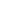 определен состав и последовательность изучения образовательных областей и учебных предметов;определена обязательная и максимальная нагрузка обучающихся 1-11-х классов;определены линии преемственности в содержании образования между ступенями образования;обеспечены все образовательные области и учебные курсы инвариантной части учебного плана на 2019-2020 учебный год.Учебный план школы направлен на достижение следующих целей:формирование общей культуры личности обучающихся на основе требований федеральных государственных образовательных стандартов второго поколения, минимума содержания образовательных программ, их адаптации к жизни в обществе, создание основы для осознанного выбора и последующего освоения профессиональных образовательных программ;создание благоприятных условий для интеллектуально-нравственного развития учащихся школы путем удовлетворения потребностей обучающихся в самообразовании и получении дополнительного образования на основе концепции личностно ориентированного обучения, инновационного построения образовательного процесса;обеспечение широкой образовательной подготовки учащихся, к творческому труду в различных сферах научной и практической деятельности, выявление способных и одаренных детей, создание условий для развития индивидуальных способностей каждого ребенка.Вывод: учебный план МКОУ «СОШ № 12» направлен на формирование общей культуры личности обучающихся на основе усвоения обязательного минимума содержания общеобразовательных программ, их адаптацию к жизни в обществе, создание основы для осознанного выбора и последующего освоения профессиональных образовательных программ, воспитание гражданственности, трудолюбия, уважение к правам и свободам человека, любви к окружающей природе, Родине, семье, формирование здорового образа жизни.2.6. Оценка соответствия основных общеобразовательных программ.В соответствии с Федеральным законом от 29 декабря 2012 года № 273-ФЗ «Об образовании в Российской Федерации», федеральным государственным образовательным стандартом муниципальное казенное общеобразовательное учреждение «Средняя общеобразовательная школа № 12» осуществляет образовательный процесс по реализации основных общеобразовательных программ:Основная общеобразовательная программа начального общего образования муниципального казенного общеобразовательного учреждения «Средняя общеобразовательная школа № 12» - 1-4 классы;Основная общеобразовательная программа основного общего образования муниципального казенного общеобразовательного учреждения «Средняя общеобразовательная школа № 12» (ФГОС) – 5-9 классы;Основная общеобразовательная программа среднего общего образования муниципального казенного общеобразовательного учреждения «Средняя общеобразовательная школа № 12»(ФГОС)  - 10- класс;Основная общеобразовательная программа среднего общего образования муниципального казенного общеобразовательного учреждения «Средняя общеобразовательная школа № 12» - (ФК ГОС)-11 класс; Адаптированная основная общеобразовательная программа образования обучающихся с умственной отсталостью муниципального казенного общеобразовательного учреждения «Средняя общеобразовательная школа № 12»-5-9 классы;Адаптированная основная общеобразовательная программа начального общего образования обучающихся с задержкой психического развития муниципального казенного общеобразовательного учреждения «Средняя общеобразовательная школа № 12» - 1-4 классы;Адаптированная	основнаяобщеобразовательнаяпрограмма образованияобучающихсяс задержкой психического развития  муниципального казенного общеобразовательного учреждения «Средняя общеобразовательная школа № 12»5-9 классы.По всем общеобразовательным предметам, в соответствии с основными общеобразовательными программами, разработаны рабочие программы, которые соответствуют рекомендациям региональных методических служб.Все рабочие программы прошли определенный порядок и сроки рассмотрения, в соответствии с локальным нормативным актом школы «Положение о рабочей программе учебного предмета»:рассмотрение проекта рабочих программ на заседании методических объединений;МО после экспертизы дало заключение об одобрении или доработке рабочих программ;рабочие программы анализировались заместителем директора по учебно-воспитательной работе на предмет соответствия программ с учебным планом школы и требованиям государственных образовательных стандартов, а также проверялось соответствие учебников, утвержденных для использования, даты контрольных работ, их количество в классе и соответствие требованиям СанПиН, положениям МКОУ «СОШ № 12»после  согласования  рабочие  программы  были  рассмотрены  напедагогическом совете и утверждены директором школы. педагогические работники обеспечивают в полном объемереализацию преподаваемых учебных предметов, курсов в соответствии с утвержденными рабочими программами.Администрация школы осуществляет контроль за реализацией и выполнением рабочих программ в соответствии с учебным планом МКОУ «СОШ № 12».Каждый отчетный период (четверть, полугодие) тематический план рабочей программы соотносился с классным журналом и отчетом учителя о прохождении программного материала.В 2020 году в результате введения ограничительных мер в связи с распространением коронавирусной инфекции часть образовательных программ в 2019/2020 и в 2020/2021 учебных годах пришлось реализовывать с применением электронного обучения и дистанционных образовательных технологий. Для этого использовались федеральные информационные ресурсы: Российская электронная школа, платформа Учи.ру, Яндекс.УчебникВыводы: основные общеобразовательные программы, рабочие программы учебных предметов соответствуют требованиям законодательства РФ, распорядительным документам МКОУ «СОШ № 12», реализуются в полном объеме.3.Анализ качества обучения обучающихсяНа конец 2 четверти в школе обучалось 354 учащихся,в начальной школе обучается - 154 учащихся, из них 2 обучается индивидуально на дому;в основной школе – 175 учащихся, из них 2 обучается индивидуально на дому;в старшей школе – 25 учащихся.Согласно «Положению о промежуточной аттестации учащихся школы»,                           по итогам второй четверти аттестовались обучающиеся 2 – 4 классов                         (113обучающихся), 5 - 9 классов (175 обучающихся) и 10-11 классов                              (25 обучающихся), всего 235 учащихся.Все учащиеся, обучающиеся индивидуально на дому 2 четверть закончили успешно. Не успевает по итогам 2 четверти 11обучающихся.Из 313 обучающихся (1 классы- 41 ученик  обучаются по безотметочной системе):25 успевают на отлично (9,0%),на «хорошо»  и «отлично» 100 (27,0%). Процент успеваемости по школе составляет 97%,%качества – 35% .Результаты четверти представлены в таблице:Анализ качества и обученностиЕсли сравнить результаты освоения обучающимися программ основного общего образования по показателю «успеваемость» в 2020 году с результатами освоения учащимися программ основного общего образования по показателю «успеваемость» в 2019 году, то можно отметить, что процент учащихся, окончивших на «4» и «5», снизился на 1%  (в 2019 был 98%), процент учащихся, окончивших на «5», увеличился на 3,6% (в 2019 – 31,4)В 2020 году ОГЭ, ЕГЭ и ГВЭ отменили как форму аттестации для всех учеников на основании постановления Правительства от 10.06.2020 № 842. ЕГЭ сдавали только выпускники, которые планировали поступать в высшие учебные заведения. В МКОУ «СОШ №12» выдавали аттестаты по результатам промежуточной аттестации, которую провели на основании рекомендаций Министерства просвещения и регионального министерства образования с учетом текущей ситуации: годовые оценки выставили по итогам трех прошедших четвертей. Оценки за 4-ю дистанционную четверть не отразились на итоговых баллах учеников.Расчет среднего балла ГИА- 20 невозможен, поскольку ГИА в 2020 году не проводиласьна основании приказа Минпросвещения и Рособрнадзораот 11.06.2020 № 293/650 «Об особенностяхпроведения государственной итоговой аттестации по образовательным программам основногообщего образования в 2020 году»Вывод: приведенная статистика показывает, что положительная динамика успешного освоения основных образовательных программ сохраняется, при этом стабильно растет количество обучающихся МКОУ «СОШ №12».4.Востребованность выпускниковВостребованность выпускников общеобразовательной школы является одним из основных, объективных и независимых показателей качества образования и профориентационной работы МКОУ «СОШ № 12». Администрация школы изучает социальный заказ родителей. Изучаются и формируются образовательные потребности и возможности учащихся.Информация МКОУ «СОШ №12»о трудоустройстве и поступлении обучающихся 9, 11  классов общеобразовательных организаций                                                                            в профессиональные образовательные организации в 2020 годуВ 2020 году увеличилось число выпускников 9-го класса, которые продолжили обучение в  МКОУ «СОШ №12». Выводы: распределение выпускников школы по учебным заведениям соответствует их интересам и потребностям согласно анкетным данным. Это подтверждает качество проводимой профориентационной работы  в школе. Кроме этого профориентация школьников - один из важнейших путей решения задач социальной защиты. Социально-ориентированные дети менее подвержены влиянию социума и успешны в жизни, в том числе – карьерном росте. Тем не менее, необходимо проводить целенаправленную разъяснительную работу среди родителей о требовании обязательного получения среднего общего образования до достижения возраста восемнадцати лет, если соответствующее образование не было получено обучающимся ранее (статья 66 пункт 5 Федерального закона  № 273-ФЗ).5.Кадровый состав образовательной организацииКомплектование кадрамив МКОУ «СОШ № 12» проводится согласно штатному расписанию.На  период самообследованияв школе- 35 педагогических работников(без учителей, находящихся в отпуске по уходу за ребенком).Руководство  образовательным учреждением осуществляет  директор – Приходько Ольга Ивановна.Основные принципы кадровой политики направлены:на сохранение, укрепление и развитие кадрового потенциала;создание квалифицированного коллектива, способного работать в современных условиях;повышения уровня квалификации персонала.Оценивая кадровое обеспечение образовательной организации, являющееся одним из условий, которое определяет качество подготовки обучающихся, необходимо констатировать следующее:образовательная деятельность в школе обеспечена квалифицированным профессиональным педагогическим составом;кадровый потенциал школы динамично развивается на основе целенаправленной работы по повышению квалификации педагогов.По итогам 2020 года Школа перешла на применение профессиональных стандартов. Из 35 педагогических работников все соответствуют квалификационным требованиям профстандарта «Педагог».В период дистанционного обучения все педагоги Школы успешно освоили онлайн-сервисы, применяли цифровые образовательные ресурсы, вели электронные формы документации.25% педагогов прошли обучение по вопросам организации дистанционного обучения в объеме от 16 до 72 часов. Одна из задач, стоящих перед школой -  создание условий для развития кадрового потенциала педагогов и повышения качества образования.Задачей школы является формирование коллектива единомышленников, работающих в едином русле, и при этом имеющих стремление к личному профессиональному самосовершенствованию. Работа  по развитию кадрового потенциала МКОУ «СОШ № 12»  включает в себя следующие этапы:поиск и подбор работников;мотивация (в т.ч. через благоприятные условия труда);обучение и развитие кадров;система стимулирования труда (как материально, так и морально);анализ и оценка работы персонала (в т.ч. самооценка);принятие управленческих и коллегиальных решений, направленных на совершенствование деятельности команды.Характеристика учительских кадров.Образовательный уровень педагогических кадров: В школе сохраняется тенденция преобладания педагогов имеющих высшее образование.Высшее образование имеют 32 человека (91%), среднее специальное –               3 человека - 9% (в настоящий момент эти педагогические работники  обучаются                  в высших учебных заведениях края)Квалификационный уровень педагогов:В 2020 году  продолжили работу по аттестации педагогов, имеющих потенциал, на квалификационные категории.В соответствии с графиком прохождения аттестации педагогических работников МКОУ «СОШ № 12»                    в первом полугодии 2020-2021 учебного годаподали заявление на аттестацию 6 педагогов (Прусова Я.М. подтвердить высшую категорию, Гадецкая К.А. - на первую категорию, Шевченко Е.В.,Ененко Т.А.,Криворучко Л.И.,Мельничук Н.Ф. –на соответствие занимаемой должности «учитель» приказ от 30.12.2020 №213/01-1). Документы для подачи заявления на аттестацию в министерство образования Ставропольского края готовят: на высшую квалификационную категорию - Цымбалова Е.В., на первую квалификационную категорию- Афанасьева Е.Н., Хачунская Ю.А.Курсовая подготовка осуществляется в соответствии с приоритетными направлениями развития системы образования и годовым планом школы.Из результатов мониторинга можно сделать вывод о том, что педагоги школы своевременно проходят  курсовую подготовку. На 31.12.2020  г не имеют курсовой подготовки 6 человек:Поречная И.Г. – учитель русского языка и литературы по причине того, что в 2020 году она получала диплом о высшем образовании;Еременко А.Н., Гриневич А.В.-  прохождение по графику в 2020-2021г Калайтанова Е.Н., Демьянова Т.В., Гудимова В.Г. – приняты на работу с 01.09.2020г (внесены в график КПК на 2021г).Возрастной состав педагогического коллектива:Таким образом, возрастной состав работающих учителей можно считать продуктивным для функционирования и развития учреждения, хотя приток молодых учителей необходим. Характеристику коллектива по стажу работы можно считать благоприятной для организации эффективного образовательного процесса. Деятельность администрации в направлении омоложения кадрового потенциала гармонично сочетается с тенденцией сохранения в составе педагогического коллектива зрелых педагогов, обладающих готовностью к передаче профессионального опыта молодым педагогам.Распределение педагогических работников по стажу: Основную часть педагогического коллектива составляют опытные учителя с большим стажем работы, обладающие высоким профессиональным мастерством.Вывод по разделу: Образовательное учреждение укомплектовано педагогическими кадрами,уровень образования педагогических работников соответствует требованиям занимаемых должностей.Повышение квалификации педагогических работников осуществляется на основе перспективногоплана курсовой подготовки сучётом запросов педагогов, результатов их педагогическойдеятельности, с учётом целей и задач, стоящих перед образовательным учреждением.В школе достаточное количество учителей, имеющих категории, в том числе высшую, для осуществления обучения по образовательным программам начального общего, основного общего, среднего общего образования. Однако,необходимо заметить, что школа испытывает нехватку педагогических кадров. Для устраненияданной проблемы ведется систематическая работа по переподготовке и повышению квалификациипедагогических кадров.Основные направления повышения квалификации педагогических работников школы:1 Совершенствование теоретических знаний в области педагогики и психологии.2Совершенствование технологической подготовки учителей, в том числе в области информационно-коммуникационных технологий.3 Совершенствование методической подготовки учителей в условиях модернизации системыобразования, переходы на новые образовательные стандарты.Большинство педагогов, прошедших курсовую подготовку, активно используют полученныеумения и навыки в своей образовательной практике.6.Методическая и научно-исследовательская деятельностьВ 2020 году педагогический коллектив школы работал по следующим приоритетным направлениям:1.Работа педагогического совета.2.Работа над  единой методической темой, представляющей реальную необходимость и профессиональный интерес.3.Деятельность методического совета.4.Повышение квалификации учителей, их самообразование.5.Просветительская деятельность и информационная поддержка педагогов. Организация  и проведение семинаров. Участие в онлайн-конференциях.6. Поиск, обобщение, анализ и внедрение передового педагогического и управленческого опыта в различных формах.7.Обобщение передового педагогического опыта.8.Методическое сопровождение самообразования и саморазвития педагогов через механизм аттестации.9.Работа с молодыми учителями.10.Формирование позитивного отношения к процессу обучения и воспитания всех участников образовательного процесса.11. Формирование ключевых компетенций школьников.12.Готовность педагога к ФГОС. Преемственность от начального образования к общему.Коллектив ставил перед собой следующие задачи: 1.Продолжить работу по совершенствованию теоретических знаний, педагогического мастерства участников образовательного процесса, активизировать применение личностно-ориентированных, развивающих  информационных технологий.2.Продолжить изучение и оптимальное внедрение достижений модернизации образования в рамках школы.3.Удовлетворение личностных образовательных запросов членов педагогического коллектива через работу педсовета, методического совета, МО классных руководителей, реализацию планов по самообразованию, курсовую подготовку и аттестацию.4.Выявление, изучение и распространение наиболее  ценного опыта педагогической инновационной, исследовательской деятельности членов педагогического коллектива.5. Создать систему целенаправленной работы со способными учащимися, активизировать работу по программе «Одаренные дети».6.Усилить работу педагогического коллектива со слабоуспевающими учащимися, учащимися, осуществляющих систематические пропуски занятий.7. Продолжить работу по сохранению  и укреплению здоровья детей для создания основы реализации интеллектуального и творческого потенциала учащихся.8. Приложить усилия для более тесного взаимодействия с родителями по формированию личности школьника.С целью обмена опыта и педагогического мастерства в школе                            учителя  школы посещают уроки коллег. В результате взаимопосещений уроков  было установлено, что  учителями используются методики новых технологий на уроках: групповая работа, кейс-технология, игровые формы обучения, ИКТ. По результатам взаимопосещений были выработаны рекомендации:тщательнее продумывать формы опроса учащихся, приемы и методы работы со всем классным коллективом (с сильными учащимися, слабо мотивированными учащимися);разнообразить формы уроков;активно использовать инновационные технологии (в том числе ИКТ-технологии.У каждого учителя определена индивидуальная тема по самообразованию, которая анализируется через участие педагогов в работе методического совета, педсоветов, семинаров. У молодых специалистоввызываетзатруднения правильный выбор темы самообразования, планирование работы на этапах работы над темой. В этом им помогают более опытные педагоги, наставники, администрация школы.С целью оказания методической помощи молодым учителям Гудимовой В.Г. и Калайтановой Е.Н. администрацией школы проводилось посещение уроков с последующим анализом. Внутришкольный контроль был спланирован по принципу гласности и открытости. Правильно организованный внутришкольный контроль позволил выявить сильные и слабые звеньяв работе учителей и  дать  им рекомендации  для планирования своей деятельности.Повышая свой профессиональный уровень, учителя принимали участие в работе школьных МО, конференциях, пед.чтениях, пед. советах:Шевченко Е.В. «Профессиональной компетенции педагога – ресурс реализации ФГОС НОО».Назаренко Е.Н. « Формирование устойчивого интереса к чтению» Гадецкая К.А.  «Проектная деятельность в начальной школе как средство формирования универсальных учебных действий». Свой опыт и методические разработки учителя-предметники (Гадецкая К.А., Магомедова З.С., Кругликова Е.Е., Хачунская Ю.А., Демьянова Т.В.) представляли не только  на ШМО, но и опубликовали в сети Интернет:«Инфоурок», «Мультиурок», «Образовательная социальная сеть». Учителя МКОУ «СОШ №12» принимают активное участие в программе «Активный учитель» на платформе Учи.ру и показывают хорошие результаты. Умело внедряют в образовательный процесс цифровые ресурсы и современные технологии.  По состоянию на 01.11.20 наша школа занимает 78 место по региону (Ставропольский край) в программе «Активный учитель», а учителя Демьянова Т.В. и Мельничук Н.Ф., занявшие 1 место  в рейтинге по школе, получили сертификаты.  Анализ методической работы школы позволяет сделать следующие выводы:Сильные стороны: 1.Работа с кадрами организованна на достаточно высоком уровне:укомплектованность школы педагогическими кадрами;своевременное прохождение курсов повышения квалификации;прохождение аттестации;2.Распространение и обобщение опыта учителей через участие в научно - методических и научно-практических семинарах, конференциях, в Интернет- формах.3.Участие учителей в реализации  программы «Одаренные дети». Выявлены слабые стороны:1.Недостаточный уровень мотивации к саморазвитию, самоустранение от освоения и внедрения инноваций у определенной группы педагогов.2.Проблемы в работе с одарёнными детьми, асоциально уязвимыми, попавшими в трудные жизненные ситуации.7.Воспитательная система МКОУ «СОШ №12». Результативность воспитательной системыМКОУ «СОШ № 12»  является одним из центральных звеньев социокультурного пространства села, фундаментальной  базой воспитания          и развития детей. Осуществляет свою деятельность с 1983 года. Основной контингент обучающихся - дети выпускников МКОУ «СОШ № 12». В связи со спецификой поселения сегодня из объектов культуры                       вс. Татарка работают сельская библиотека и досуговый центр, учреждения спорта и искусства отсутствуют. Это стимулирует школу на поиск форм                    и методов восполнения недостатка культурного и спортивного компонента. В шаговой доступности от школы располагается Татарский лес, что позволяет использовать его потенциал в воспитывающих целях.Воспитательная система школы охватывает весь педагогический процесс, интегрирует учебные занятия, внеурочную жизнь детей, разнообразную деятельность и общение за пределами школы, влияние социальной, природной, предметно-эстетической среды, непрестанно-расширяющееся воспитательное пространство. Развитие творческого потенциала детей и подростков одно из приоритетных направлений  в системе воспитательной работы школы.Процесс воспитания в МКОУ «СОШ № 12» основывается                         на следующих принципах взаимодействия педагогов и школьников:неукоснительное соблюдение законности и прав семьи и ребенка, соблюдения конфиденциальности информации о ребенке и семье, приоритета безопасности ребенка при нахождении в образовательной организации;ориентир на создание в образовательной организации психологически комфортной среды для каждого ребенка и взрослого, без которой невозможно конструктивное взаимодействие школьников и педагогов; реализация процесса воспитания главным образом через создание                     в школе детско-взрослых общностей, которые бы объединяли детей                            и педагогов яркими и содержательными событиями, общими позитивными эмоциями  и доверительными отношениями друг к другу;организация основных совместных дел школьников и педагогов как предмета совместной заботы и взрослых, и детей;системность, целесообразность и нешаблонность воспитания как условия его эффективности.Основными традициями воспитания в образовательной организации являются следующие: стержнем годового цикла воспитательной работы школы являются ключевые общешкольные дела, через которые осуществляется интеграция                   воспитательных усилий педагогов;важной чертой каждого ключевого дела и большинства используемых для воспитания других совместных дел педагогов и школьников является     коллективная разработка, коллективное планирование, коллективное проведение и коллективный анализ их результатов;в школе создаются такие условия, при которых по мере взросления                 ребенка увеличивается и его роль в совместных делах (от пассивного наблюдателя до  организатора);в проведении общешкольных дел отсутствует соревновательность                  между классами, поощряется конструктивное межклассное и межвозрастное взаимодействие школьников, а также их социальная активность; педагоги школы ориентированы на формирование коллективов                     в рамках школьных классов, кружков, студий, секций и иных детских объединений, на установление в них доброжелательных и товарищеских взаимоотношений;ключевой фигурой воспитания в школе является классный руководитель, реализующий по отношению к детям защитную, личностно развивающую, организационную, посредническую (в разрешении конфликтов) функции. Основной целью воспитательной деятельности в 2020-2021 учебном году являлось развитие личности выпускника полной средней школы с достаточно сформированным интеллектуальным, нравственным, коммуникативным, эстетическим и физическим потенциалом и на достаточном уровне, овладевшим практическими навыками и умениями, способами творческой деятельности, приемами и методами самопознания и саморазвития. Реализация поставленных целей происходит через систему инвариантных и вариативных модулей, каждый из которых ориентирован на одну из поставленных школой задач воспитания и соответствует одному из направлений воспитательной работы школы. Инвариантными модулями в МКОУ «СОШ № 12» являются: «Классное руководство», «Школьный урок», «Курсы внеурочной деятельности», «Работа с родителями», «Самоуправление» и «Профориентация». Вариативными модулями выбраны: «Ключевые общешкольные дела», «Детские общественные объединения», «Школьные медиа»,  «Организация предметно-эстетической среды».Анализируя уровень организации воспитательной деятельности школы (наличие нормативно-правовой базы, концепции воспитательной системы, программы воспитания, методического объединения классных руководителей) нужно отметить, что в наличии имеется:нормативно – правовая база по духовно-нравственному воспитанию,охране детства, работе с несовершеннолетними;Программа воспитания МКОУ «СОШ № 12»;Программы:по формированию здорового образа жизни  - «Здоровье»;по профилактике правонарушений, борьбе  с преступностью,                                   по профилактике безнадзорности и правонарушений несовершеннолетних                     и защита их прав  -  «Мои права»;по организации активного  отдыха детей - «Лето»;Программа  психолого - педагогического просвещения  родителей  - «Семья»;по профилактике суицидального поведения школьников;воспитания и социализации обучающихся основного общего и среднего полного образования МКОУ «СОШ № 12».«Гражданское население в противодействии распространению идеологии терроризма»«Профилактика экстремизма, гармонизация межэтническихи межкультурных отношений, укрепление толерантности»Программа по предупреждению и профилактике асоциального поведения                  и вредных привычек.гражданско-патриотического воспитания «Мы - Россияне» программа обучения правилам безопасного поведения в Интернет – пространствепрограмма по изучению правил дорожного движения и профилактике дорожно-транспортного травматизма.Приказом директора школы за каждым классом закреплены классные руководители, имеется положение о классном руководителе. Все классные руководители составляют планы воспитательной работы в соответствии                      с воспитательной системой школы, планом общешкольных мероприятий на полугодия, разрабатывают и успешно реализуются свои воспитательные системы, индивидуальные планы работы с детьми в учебное время                          и на каникулах, осуществляют взаимодействие с педагогом-психологом школы, родителями учащихся, учителями – предметниками. Анализируя воспитательные планы классных руководителей школы можно сказать о том, что все они составлены в соответствии с предъявляемыми требованиями. Имеют: анализ работы за прошлый учебный год, цели и задачи на текущий, психолого–педагогическую характеристику  классного коллектива, тематику классных, родительских собраний, беседы по технике безопасности, перспективный план работы по направлениям воспитательной системы, план – сетку работы классного коллектива по месяцам.По итогам учебного года каждым классным руководителем составляется анализ работы классного коллектива, включающий в себя следующие разделы: общие сведения, общественная и познавательная активность обучающихся, культура  поведения в школе и вне её, занятость                                                                во внеурочное время,  работа с родителями, индивидуальная работа                                  с обучающимися, выводы об итогах воспитательной работы в классе. Анализ работы классного руководителя  анализируется  и входит в общий анализ воспитательной работы  школы за истекший год.Мониторинг воспитательного процесса ведётся в системе, его результаты используются в анализе работы школы и при планировании работы школы на новый учебный год. В систему мониторинга, проводимого классными руководителями, входит создание базы данных об обучающихся класса, процессы ежедневного контроля над посещаемостью, успеваемостью, дисциплиной на уроках и переменах. Исходя из внутришкольного контроля                   и программы  мониторинга, проводится:характеристики качеств  личности;анкетирования уровня адаптации 1-го, 4-го, 5-го классов;соответствие полученного образа выпускника  проектируемой модели;анкетирования обучающихся и их родителей (законных представителей)                    по определению удовлетворённости жизнью  учебного  заведения.В МКОУ «СОШ № 12» каждому обучающемуся предоставлены возможности, целенаправленно влияющие на формирование и развитие личности. Праздники, конкурсы, увлекательные викторины и диспуты – всё многообразие форм внеурочной деятельности. Из года в год проводятся традиционные праздники, которые каждый раз наполняются новым содержанием и новыми идеями.Основными формами работы с детьми в 2020-21 году являлись:беседы, классные часы, встречи с интересными людьми, индивидуальные консультации;трудовые дела (дежурства, субботники, благоустройство школьной территории);занятия в кружках по интересам;общешкольные   и   классные   мероприятия   (линейки,   праздники, концерты, познавательные и интеллектуальные программы; олимпиады, викторины, спортивные мероприятия, конкурсы, выезды в музеи на экскурсии, флеш-мобы и пр.).Модуль Ключевые школьные делаКлючевые дела – это главные традиционные общешкольные дела, в которых принимает участие большая часть школьников и которые обязательно планируются, готовятся, проводятся и анализируются совестно педагогами и детьми. Это не набор календарных праздников, отмечаемых в школе, а комплекс коллективных творческих дел, интересных и значимых для школьников, объединяющих их вместе с педагогами в единый коллектив. Ключевые дела обеспечивают включенность в них большого числа детей и взрослых, способствуют интенсификации их общения, ставят их в ответственную позицию к происходящему в школе. Введение ключевых дел в жизнь школы помогает преодолеть мероприятийный характер воспитания, сводящийся к набору мероприятий, организуемых педагогами для детей. Для этого в образовательной организации используются следующие формы работы.На внешкольном уровне:социальные проекты – ежегодные совместно разрабатываемые и реализуемые школьниками и педагогами комплексы дел  ориентированные на преобразование окружающего школу социума. К таким проектам относятся: Проект «Лидерская сеть», разработанный Ставропольским краевым музеем-заповедником. Участие в проекте подразумевает погружение в историю поселения и окрестностей. Проект предусматривает знакомство  с уникальными местами в окрестностях села Татарка, где творил художник П.М. Гречишкин, участие в мастер-классах,  поисковую работу, которая вскрывает новые эпизоды из жизни села. Результатом проекта становится участие в финальном мероприятии, где выставляются рисунки и фотографии участников экспедиций, систематизируется собранный материал.Участие в ежегодной экологической акции «Сохраним природу Ставрополья», которая включает в себя ряд мероприятий и проектов. проводимые для жителей села и организуемые совместно с семьями учащихся спортивные состязания, праздники, фестивали, представления, которые открывают возможности для творческой самореализации школьников и включают их в деятельную заботу об окружающих. Участие в фестивале «Гречишкинская весна». Данный фестиваль курирует Союз художников России, проходит он на территории села Татарка и его окрестностях. В фестивале принимают участие именитые художники России, которые  сотрудничают со школой. В рамках фестиваля обучающиеся имеют возможность свободно посещать мастер-классы по живописи, выезжать с художниками на этюды, представлять свои работы на финальной выставке. Участвуя в мероприятии такого уровня, школьники имеют возможность взглянуть на такую привычную природу другими глазами, научиться воспринимать простую красоту при помощи взгляда профессионала, приобщиться к художественно-эстетической деятельности на практике. Все это играет огромную роль в становлении духовно-нравственной личности, в воспитании патриотов своей Родины.Участие в сельских праздниках ко Дню Села, 8 марта, 23 февраля, 9 мая.Участие во всероссийских акциях, посвященных значимым отечественным и международным событиям.Участие в школе актива учащейся молодежи Ставропольского края «Достижения».На школьном уровне:общешкольные праздники – ежегодно проводимые творческие (театрализованные, музыкальные, литературные и т.п.) дела, связанные со значимыми для детей и педагогов знаменательными датами и в которых участвуют все классы школы. Праздник «Первый звонок»Общешкольные «Дни здоровья»Общешкольные спортивные соревнованияОсенний балЦикл мероприятий « Дню народного единства посвящается…»Цикл общешкольных мероприятий, посвященных Дню МатериМесячник «Школа территория здоровья»Декада правовых знанийТематическая неделя, посвящённая Всемирному дню борьбы со СПИДом.КТД «Новогодний карнавал»Месячник оборонно-массовой и спортивной работыДни Героев ОтечестваЦикл мероприятий посвященных международному женскому дню 8 Марта и 23. Февраля.День гражданской защиты.Мероприятия акции «Сохраним природу Ставрополья»Месячник «Вахта памяти»Гражданско-патриотическое воспитаниеГражданско-патриотическое воспитание занимает центральное место                 в системе воспитательной работы МКОУ «СОШ № 12», о чём свидетельствует наличие специально разработанных и реализуемых в МКОУ «СОШ № 12» программ. Программа «Мы Россияне», Программа «Патриотическое и духовно-нравственное воспитание школьников в культурно-исторической среде» является логическим продолжением ранее реализованных программ патриотического воспитания школьников. Её основные проектно-программные ориентиры сохраняют сложившиеся за последние годы традиции патриотического воспитания школьников  и обеспечивают непрерывность воспитательного и социокультурного процесса формирования патриотического сознания российских школьников  в контексте инновационных процессов развития российского общества.Программа построена на изучении местного краеведческого, природного, историко-культурного материала, так как территория,  на которой расположено МКОУ «СОШ № 12» Шпаковского района Ставропольского края села Татарка обладает богатой культурно-исторической средой.Осуществление  целей и задач программы претворяется как в урочное, так и внеурочное время через классные часы, кружки, МО учителей предметников, через создание системы работы в классах казачьей направленности. Регулярно во всех классных кабинетах и в холле школы  оформляются тематические уголки и стенды к памятным датам истории России,                              в школьной библиотеке и музее наглядно представлены города-герои России, герои  ВОВ,   и др. В текущем учебном году МКОУ «СОШ № 12» реализовался комплекс мероприятий:  Ежегодно в МКОУ «СОШ № 12» проводится Месячник оборонно-массовой и военно-патриотической работы. В 2021году проводился                  с 23 января по 23 февраля, в соответствии с планом, составленным                                  на основании приказа отдела образования.Классными руководителями 1-11 классов были проведены классные часы с просмотром видеофильмов «Нет войне!», «Есть такая профессия – Родину защищать»,  «Мы не имеем право забывать».Среди обучающихся 1-4 классов проведены конкурсы рисунков «Мир без войны», поздравительных открыток и фотографий «Мужское дело»В библиотеке была оформлена  выставка «Эхо прошедшей войны» посвящённая годовщине освобождения с. Татарка от фашистских захватчиков.Для мальчиков 1-11 классов были проведены командные эстафеты «Вперёд мальчишки!»Среди учащихся 1-7  классов прошли конкурсные программы среди команд мальчиков «Джентельмен-шоу»Для старшеклассников (8-11 классы) был проведен квест «Один в поле не воин»Был проведён устный журнал  «Нам есть, что беречь, и есть чем гордиться» для учащихся 4-9 классов с демонстрацией презентации. Творческие коллективы школы приняли активное участие                                  в муниципальном концерте, посвящённом Дню защитника Отечества.Команда школы приняла участие в соревнованиях по туртехнике         в закрытых помещениях.В 2020-21 году в МКОУ «СОШ № 12»  в состав Юнармейского отряда входили 30 обучающихся 5-9 классов. Юнармейский отряд МКОУ «СОШ № 12» принял активное участие                    в мероприятиях месячника оборонно-массовой и военно-патриотической работы.Была организована встреча с военнослужащими и представителями казачества: полковником запаса ФСБ Яковенко Г.А., командиром подразделения народной казачьей дружины г. Ставрополя Фоменко Ю.В., атаманом хуторского казачьего общества Сечиным В. Е.  Юнармейцы приняли участие в организации квеста «Один в поле                     не воин». В квесте приняли участие ребята из 5-11 классов, в том числе                     и юнармейский отряд. Необходимо было собрать высказывание великого русского полководца, пройдя этапы квеста, которые включали в себя стрельбу из пневматической винтовки, историческую викторину, санитарный пост, пост по ГО и др.  В течение месячника в школьном музее проводились экскурсии                        и встречи.Духовно-нравственное воспитание.В соответствии с Федеральным законом «Об образовании в Российской Федерации» и Концепцией духовно-нравственного развития и воспитания личности гражданина РФ, современному Российскому обществу нужны нравственные, предприимчивые люди, которые могут самостоятельно принимать общественные решения в ситуации выбора, прогнозируя последствия, способные к сотрудничеству, обладающие развитым чувством ответственности за судьбу страны. Поэтому одно из направлений воспитания подрастающего поколения – духовно-нравственное.В МКОУ «СОШ № 12» за последние годы сложилась система духовно-нравственного воспитания, направленная на формирование общечеловеческих ценностей, способностей к духовному развитию, реализации творческого потенциала во всех видах деятельности, укреплению нравственности                          у подрастающего поколения.В своей деятельности по обеспечению духовно- нравственного воспитания педагогический коллектив школы стремится к формированию  у учащихся школы следующих качеств:нравственных чувств (долга, веры, совести, ответственности, патриотизма, гражданственности);нравственного облика (милосердия, толерантности);нравственной позиции (способности к различению добра и зла, проявлению самоотверженной любви);нравственного поведения (готовности служению людям, своей Родине).Духовно-нравственное воспитание в школе осуществляется через уроки литературы, истории, обществознания, внеклассные мероприятия, классные часы.Основные направления:- взаимодействие с семьями учащихся и социумом;- учебно-воспитательный процесс;- информационно - просветительская работа;-взаимодействие с учреждениями культуры и дополнительного образования:- экскурсионная деятельность.Важную роль в формировании духовной культуры детей и подростков играет посещение музеев, выставочных залов, театров. В течение многих лет наша школа активно сотрудничает с учреждениями культуры.Школа принимает активное участие в проекте Ставропольского государственного музея-заповедника «Лидерская сеть».В течение года в школе были проведены акции, направленные на:формирование бережного отношения к природе и братьям нашим меньшим (акции «Сохраним природу Ставрополья», «вызов добра», «Каждой пичужке - кормушка», «Синичкина неделя» и др.),формирования уважения к защитникам Родины и ветеранам ВОВ; (акция «Материнский пирог - солдату», «Твори добро», «С праздником ветеран!», «Открытка ветерану» и др.);воспитание нравственных чувств и этического сознания (Международный день пожилого человека, Международный день матери), социальная акция «Рождественская сказка»;формирование ценностного отношения к здоровью и здоровому образу жизни («Месячник здоровья», «Спорт альтернатива пагубным привычкам», дни здоровья).Формирование культуры безопасного поведенияВ школе реализуется план работы по противодействию терроризму                    и экстремизму. Составлен  график тренировочных эвакуаций на 2020 год. Выполняется график тренировочных эвакуацийВ указанный период  регулярно проводились инструктажи                                по безопасности всех видов. Классные часы на темы «Терроризм                                    и безопасность человека», «Действия при чрезвычайных ситуациях». Для классных уголков были разработаны  памятки «Это должен знать и уметь каждый». Для всех учащихся школы организовывалась встреча                               с представителями правопорядка, инспектором ОДН.С сотрудниками и обучающимися школы проводились теоретические           и практические занятия «Действия работников ОУ при угрозе террористических актов и возможных диверсий», «Характерные признаки поведения террористов». Вся необходимая информация размещена                             на информационном стенде.Уполномоченным по правам ребенка проводились следующие профилактические мероприятия:консультационная работа с обучающимися, педагогами, родителями;«Правовые минутки», выступление на родительских собраниях;занятия с учащимися 1 - 4 классов «Я имею право»;«Школа и права ребенка» 5-9 классы, «Мои права»  1-4 класс;проведение «Дня детского телефона доверия;«Урок России», посвящённый дню конституции, «Имею право и обязан».Система гражданско-патриотического воспитания дает положительные результаты, способствуя становлению у учащихся нравственных ценностных ориентиров и гражданских свойств личности: патриотизма, доброты, гражданственности, отзывчивости, благодарности, ответственности, чувства долга перед старшим поколением.В рамках месячника безопасности проведены мероприятия:1.Организовано проведение дополнительных инструктажей обучающихся по вопросам безопасности на пришкольных территориях, по мерам дорожной, пожарной и антитеррористической безопасности, по правилам поведения в местах массового пребывания людей, на водоемах.            (1-11классы)Проведены беседы - «пятиминутки» по вопросам комплексной безопасности на уроках «Окружающий мир» и «ОБЖ». (1-11 классы)В рамках уроков ОБЖ были проведены: видео-викторина «Личная безопасности» (6 класс); диалог-диспут «Поведение человека                                       в чрезвычайных ситуациях природного характера (7 класс); беседа  «Поведение человека в чрезвычайных ситуация техногенного характера»                   (8 класс); видео-лекция «Гражданская оборона – составная часть национальной безопасности» (9 класс), видео-игра  «Водитель, пешеход, пассажир»; видео-лекция  «Безопасность в интернете»(10 класс); лекция «Безопасность в информационном пространстве» (11 класс).Размещение на информационных стендах и классных уголках информации по комплексной безопасности. (1 – 11 классы)Тематические классные часы по темам:«Меры безопасности при обращении с огнем»«Поведение в экстремальных ситуациях, в том числе при пожаре» (1 – 11 классы.)Выставки методической и периодической литературы по вопросам обеспечения пожарной безопасности в школе, а также в быту, лесах, на воде и других местах.Выставка рисунков на темы «Спички детям не игрушка» начальные классы.Инструктажи по соблюдению правил пожарной безопасности                     в повседневной жизни и в школе.Организация выставки книг, брошюр, периодической литературы                  в библиотеке школы.Для реализации Комплексной программы противодействия распространению  идеологии терроризма и экстремизма в МКОУ «СОШ                      № 12» проводится работа по следующим направлениям:Формирование антитеррористической идеологии как фактор общественной безопасности в современной России.Данное направление реализуется в рамках курсов ОБЖ, истории                           и обществознания, часах общения.Дополнительная образовательная программа «Гражданское население                            в противодействии распространению идеологии терроризма» реализуется                    на уроках ОБЖ:5 класс «Экстремизм и терроризм – чрезвычайные опасности для общества           и государства» - 3 темы;7 класс «Основы противодействия терроризму и экстремизму в РФ» -                  2 темы.9 класс «Основы противодействия терроризму и экстремизму в РФ» -   7 тем.10 класс «Основы противодействия терроризму и экстремизму в РФ» -                         2 темы.В рамках недели безопасности в марте 2018 года проведены следующие мероприятия:Торжественная линейка «Беслан, мы помним...» «Минута памяти»1-11 классы/314 чел.	(С участием председателя совета ветеранов с.Татарка Мясниковой Н.И., Атамана хуторского казачества Сечина В.Е.)Классный час «Мир свободный от ненависти», "Будущее без терроризма" 1-11классы/314 чел.	(С участием руководителя филиала краевого музея-заповедника Андрющенко Т.Н.)Просмотр документальных фильмов: «Терроризм: за кадром», «Город белых ангелов», «Мифы о Кавказе", "Современная вербовка"	                                   8-11классы/60 чел.	Урок памяти, классный час: «1-3 сентября в Беслане», «Дождь огня                      и слез» 5-7классы/72чел. ( С участием заведующей сельской библиотеки                      Полниковой Т.В.)Конкурс рисунков на асфальте «Дорога к миру», «Дети рисуют мир»              1-9 классы/290 чел	Проведение инструктажей «О действиях в экстремальных и опасных ситуациях, а также в случае угрозы террористического акта» (04.09)                                1-11классы/314 чел.Информационное противодействие идеологии терроризма.Во исполнение  Федерального закона от 29 декабря 2010  года №436-Ф3 «О защите детей от информации, причиняющей вред их здоровью                          и развитию» в МКОУ «СОШ № 12» на  компьютерах, используемых                           в образовательном процессе, стоят контент -  фильтры, а так же антивирус «Касперский». Кроме того, подключение к  Интернету реализуется                             с использованием ресурсов сети ОАО «Ростелеком». Компания предоставляет техническую возможность блокирования доступа к отдельным ресурсам Интернета, содержащим информацию, несовместимую с целями  образования.Работая на школьных компьютерах, используемых в учебных целях, обучающиеся имеют доступ только на сайты, рекомендованные Министерством образования и науки Российской Федерации. Контроль за работой контент - фильтров осуществляет учитель информатики.Для формирования антитеррористической идеологии обучающихся                      в МКОУ «СОШ № 12» используются интернет-ресурсы:Портал «Наука и образование против террора» http://scienceport.ru/ - видео: «Антитеррор: голос юных, выбор молодых» - круглый стол.Портал «Наука и образование против террора» http://scienceport.ru/ - брошюра «ИГИЛ – угроза человечеству»- беседы на часах общения.Портал «Наука и образование против террора» http://scienceport.ru/ - методические материалы: «Проблема вовлечения в экстремистскую деятельность посредством использования социальных сетей» - круглый столРазвитие волонтерской деятельностиВ МКОУ «СОШ № 12» существует волонтерский отряд, который                         в настоящее время носит название «Доброволец»Основными целями развития волонтерства в школе являются расширение возможностей для самореализации обучающихся, повышение роли добровольчества (волонтерства), популяризация идей добровольческого движения, формирование и распространение добровольческих (волонтерских) инновационных практик социальной деятельности. Как говорится в концепции развития добровольчества (волонтерства)                    в Российской федерации до 2025 года: Важным направлением развития добровольческого  движения является реализация принципа "добровольчество  через всю жизнь", предусматривающего обеспечение возможностей для участия в добровольческой (волонтерской) деятельности всех возрастных групп населения - детей, молодежи, взрослых и лиц старшего возраста. Мы находимся на первой ступени развития добровольческого движения и думаем, что ребята нашего добровольческого отряда будут продолжать движение в данном направлении, когда продолжат обучение в других образовательных организациях.Основными направлениями реализации волонтерской деятельности в нашей школе являются следующие направления:Экологическое волонтерство, Социальное волонтерство, Культурное волонтерство, Патриотическое волонтерство, Событийное волонтерство.1.Экологическое волонтерствоЦелью эколого - волонтёрского образования и воспитания обучающихся является формирование таких качеств личности, как экологическая культура, ответственное отношение к добровольческой деятельности, бережное  отношение к окружающей среде. Работу в данном направлении курирует учитель биологии Дульцева Алина Сергеевна, т.к. в нашей школе помимо этого существует Школьное лесничество. Экологическим направлением занимаются в основном ученики 6-7 классов.Работа в этом направлении строится с использованием различных способов вовлечения обучающихся в активную природоохранную                                     и добровольческую деятельность: ребята учатся видеть прекрасное                                      в обыкновенном и будничном.В процессе реализации собственных экологических инициатив дети приобретают бесценный опыт деятельности решения экологических проблем, экологически безопасного хозяйствования, постижения духовной гармонии                           с окружающим миром.Природоохранные и экологические мероприятия – связующее звено между начальной, средней и старшей ступенью школы.Природоохранной  деятельностью  охвачено  100%  обучающихся  школы; 9,5% (32 чел.) детей от общего количества обучающихся занимаются  экологическим направлением в отряде «Доброволец».В апреле-октябре в школе проводились акции «Сохраним природу Ставропольского края», «Посади дерево». В них приняли участие 220 человек.Также обучающиеся принимали активное участие в трудовых десантах по благоустройству территории школы и села. В апреле 2021 года в МКОУ «СОШ № 12» проходил месячник Здоровья. Экологи работали на территории поселения. В ходе данных акций было вывезено 10 тонн мусора.Обучающиеся приняли участие в акции «Зелёная планета». В ходе акции были проведены следующие мероприятия:сбор макулатуры;экодесант по уборке мусора в с.Татарка;очистка от мусора и сухих веток русла реки.2.Социальное волонтерствоВ направлении социального волонтерства члены нашего отряда занимаются организацией субботников на территории школы и села, взаимодействуют с местной администрацией и советом ветеранов по организации необходимой помощи труженикам тыла и пожилым людям.3.Культурное волонтерствоМногие ребята, входящие в состав нашего отряда занимаются в различных творческих объединениях нашей школы, и мы активно используем этот потенциал. Мы принимаем активное участие во всех праздниках и концертах, организуемых на территории нашего поселения: к 23 февраля, 8 марта, 9 мая, Дню присоединения Крыма, Дню села, выборам, Новому году. Модуль «Курсы внеурочной деятельности»Воспитание на занятиях школьных курсов внеурочной деятельности осуществляется преимущественно через:вовлечение школьников в работу Центра образования гуманитарного                        и цифрового профилей «Точка роста»;вовлечение школьников в интересную и полезную для них деятельность, которая предоставит им возможность самореализоваться в ней, приобрести социально значимые знания, развить в себе важные для своего личностного развития социально значимые отношения, получить опыт участия в социально значимых делах;формирование в кружках, секциях, клубах, студиях и т.п. детско-взрослых общностей, которые могли бы объединять детей и педагогов общими позитивными эмоциями и доверительными отношениями друг к другу;создание в детских объединениях традиций, задающих их членам определенные социально значимые формы поведения;поддержку в детских объединениях школьников с ярко выраженной лидерской позицией и установкой на сохранение и поддержание накопленных социально значимых традиций; поощрение педагогами детских инициатив и детского самоуправления. Реализация воспитательного потенциала курсов внеурочной деятельности происходит в рамках следующих выбранных школьниками ее видов Познавательная деятельность. Курсы внеурочной деятельности, направленные на передачу школьникам социально значимых знаний, развивающие их любознательность, позволяющие привлечь их внимание к экономическим, политическим, экологическим, гуманитарным  проблемам нашего общества, формирующие их гуманистическое мировоззрение и научную картину мира.1.Школьное лесничество2.Я исследовательХудожественное творчество. Курсы внеурочной деятельности, создающие благоприятные условия для просоциальной самореализации школьников, направленные на раскрытие их творческих способностей, формирование чувства вкуса и умения ценить прекрасное, на воспитание ценностного отношения школьников к культуре и их общее духовно-нравственное развитие. Данное направление реализуется через следующие курсы:1.Вокальное искусство2.Студия современного танца «Ассоль»3.Лоскутная пластикаТуристско-краеведческая деятельность. Курсы внеурочной деятельности, направленные на воспитание у школьников любви к своему краю, его истории, культуре, природе, на развитие самостоятельности и ответственности школьников, формирование у них навыков самообслуживающего труда. 1.Пешеходный туризм2.Школьный музейСпортивно-оздоровительная деятельность. Курсы внеурочной деятельности, направленные на физическое развитие школьников, развитие их ценностного отношения к своему здоровью, побуждение к здоровому образу жизни, воспитание силы воли, ответственности, формирование установок на защиту слабых. 1.Баскетбол 2.Волейбол 3.Футбол 	4.Тхэйквон-до5.ЮИДКурсы внеурочной деятельности, направленные на раскрытие творческого, умственного и физического потенциала школьников, развитие у них навыков конструктивного общения, умений работать в команде.Результатом деятельности объединений системы дополнительного образования будет являться организация отчётных концертов, выставок, выпуск пост - релизов, организация конференций, участие в соревнованиях                            и конкурсах различного уровня, что способствует повышению мотивации                    к творческой активности обучающихся, формированию духовно-нравственных качеств личности. Совершенствуются формы и механизмы социального партнёрства образовательного учреждения с учреждениями культуры, молодёжной политики, общественных объединений в пропаганде патриотизма.Для вовлечения обучающихся  в кружки и секции в МКОУ «СОШ                    № 12» в мае каждого учебного года проводятся отчетные мероприятия (концерты, выставки) для родительской общественности.          В сентябре ежегодно проводится рекламная кампания по набору обучающихся в кружки. В холле 1 этажа оформляется стенд с рекламными листовками кружков на которых перечислены достижения ребят посещающих кружок, рекламные фотографии. В конце сентября проводится родительское собрание, на котором родители  дополнительно информируются о кружках, работающих в школе в текущем году. Кроме того проводятся мероприятия  к различным памятным датам и праздникам согласно плану работы школы.Одна из сторон развития дополнительного образования - сотрудничество школы с различными учреждениями дополнительного образования. Это прекрасная возможность включения школьников в художественную, спортивную, туристко - краеведческую и другую деятельность, что позволяет скоординировать планы работы, учесть возможности школы и учреждений дополнительного образования. Традиционно МКОУ «СОШ № 12» сотрудничает со станцией туристов, юных натуралистов, сельской библиотекой,  сельским краеведческим музеем и др. Так сложилось, что все перечисленные организации достаточно удалены от нашего поселения, поэтому основная нагрузка по дополнительному образованию детей ложится на школу. Такие условия стимулируют нас к развитию, повышению уровня работы системы дополнительного образования.  Залогом успешности работы в данном направлении в нашей школе является тщательный подбор специалистов, осуществляющих внеурочную деятельность на высоком профессиональном уровне, системность                             и регулярность работы.Основными показателями эффективности и результативности работы педагогов дополнительного образования в МКОУ «СОШ  № 12» являются:творческие достижения обучающихся, участие и победы  обучающихся                        в районных,  краевых, всероссийских конкурсахуспешная спортивно-оздоровительная работавоенно-патриотическая работаэффективная воспитательная работа (участие в общешкольных мероприятиях, мероприятиях муниципального уровня и т.д.) Так, например,  команда школы принимает активное участие в краевых и районных соревнованиях по туризму. Студия современного танца «Ассоль» имеет на своем счету победы в таких конкурсах и проектах как «Здравствуй мир», «Веснушки».Вокальная студия «Ля-мажор» только в прошедшем учебном году 3  раза стала лауреатом 1 степени в районных конкурсах, лауреатом 2 и 3 степени краевых конкурсов.  Для  привлечения и закрепления кадров дополнительного образования в нашей школе ведется кропотливая и систематическая работа. Для педагогов предлагается удобный  график занятий, существует система стимулирования, мы стараемся создать комфортный психологический климат в коллективе. Мы стараемся привлекать на работу молодых специалистов, выпускников нашей школы. Педагоги дополнительного образования в нашей школе – это коллектив единомышленников, которых кроме рабочих объединяют дружеские отношения.Модуль «Самоуправление»Поддержка детского самоуправления в школе помогает педагогам воспитывать в детях инициативность, самостоятельность, ответственность, трудолюбие, чувство собственного достоинства, а школьникам – предоставляет широкие возможности для самовыражения и самореализации. Это то, что готовит их к взрослой жизни. Поскольку учащимся младших и подростковых классов не всегда удается самостоятельно организовать свою деятельность, детское самоуправление иногда и на время может трансформироваться (посредством введения функции педагога-куратора) в детско-взрослое самоуправление. Детское самоуправление в школе осуществляется следующим образом На уровне школы:через деятельность выборного Совета учащихся, создаваемого для учета мнения школьников по вопросам управления образовательной организацией и принятия административных решений, затрагивающих их права и законные интересы;через деятельность Совета старост, объединяющего старост классов для облегчения распространения значимой для школьников информации и получения обратной связи от классных коллективов;через работу постоянно действующего школьного актива, инициирующего и организующего проведение личностно значимых для школьников событий (соревнований, конкурсов, фестивалей, капустников, флешмобов и т.п.);через деятельность творческих советов дела, отвечающих за проведение тех или иных конкретных мероприятий, праздников, вечеров, акций и т.п.Модуль «Детские общественные объединения»Действующее на базе школы детское общественное объединение – это добровольное, самоуправляемое, некоммерческое формирование, созданное по инициативе детей и взрослых, объединившихся на основе общности интересов для реализации общих целей, указанных в уставе общественного объединения. Его правовой основой является ФЗ от 19.05.1995 N 82-ФЗ (ред. от 20.12.2017) "Об общественных объединениях" (ст. 5). Модуль «Детские общественные объединения» реализуется через работу отряда «Юнармеец», который является структурным подразделением Всероссийского детско-юношеского военно-патриотического общественного движения «Юнармия».Деятельность Отряда осуществляется в соответствии с Конституцией Российской Федерации, Указом Президента Российской Федерации от 29.10.2015 г. № 536 «О создании Общероссийской общественно-государственной детско-юношеской организации «Российское движение школьников», Постановлением Правительства РФ от 30.12.2015 N 1493 «О государственной программе «Патриотическое воспитание граждан Российской Федерации на 2016 - 2020 годы», Распоряжением Правительства Российской Федерации от 29.05.2015 № 996-р «О стратегии развития воспитания в Российской Федерации на период до 2025 года», Приказом Министра обороны Российской Федерации от 15 октября 2014 года № 745 «Об утверждении порядка взаимодействия органов военного управления, соединений, воинских частей и организаций Вооруженных Сил Российской Федерации при организации и проведении мероприятий по военно-патриотическому воспитанию граждан Российской Федерации», Уставом Всероссийского детско-юношеского военно-патриотического общественного движения «Юнармия»Отряд осуществляет свою деятельность на базе МКОУ «СОШ № 12», а также взаимодействует с организациями, деятельность которых направлена надуховно-нравственное, патриотическое и физическое развитие обучающихся;Отряд определяет профиль своей деятельности и планирует работу;Отряд участвует в военно-спортивных и юнармейских играх,                                   соревнованиях, экскурсиях, походах, сборах и т.п.; Отряд участвует в поисковых экспедициях, содержании памятников                воинской славы и уходе за ними;Отряд ведет информационную деятельность в области развития                           гражданственности и патриотизма обучающихся;Отряд оказывает шефскую помощь ветеранам Великой Отечественной               войны, труда, семьям военнослужащих, погибших при исполнении воинского  долга; Отряд имеет свою эмблему, девиз, форму одежды.Классы казачьей направленности, способствующие развитию личности  патриота родного края на основе изучения исторически сложившихся традиций Терского казачества и методов духовно-нравственного, гражданского и военно-патриотического воспитания. Реализуются ключевые мероприятия: «Посвящение в казачата», «День матери казачки», «Любо, казачка!», «Казачья масленица». Организовать посещение музея казачества, экспозиций по истории казачества Ставропольского государственного музея-заповедника. Провести экскурсии в воинские части и военно-патриотические клубы.3.11. Модуль «Работа с родителями».Работа с родителями или законными представителями школьников осуществляется для более эффективного достижения цели воспитания, которое обеспечивается согласованием позиций семьи и школы в данном вопросе. Работа с родителями или законными представителями школьников осуществляется в рамках следующих видов и форм деятельности: На групповом уровне: Общешкольный родительский комитет, участвующий в управлении образовательной организацией и решении вопросов воспитания                                       и социализации их детей;родительские гостиные, на которых обсуждаются вопросы возрастных особенностей детей, формы и способы доверительного взаимодействия родителей с детьми, проводятся мастер-классы, семинары, круглые столы                       с приглашением специалистов;родительские дни, во время которых родители могут посещать школьные уроки и внеурочные занятия для получения представления о ходе учебно-воспитательного процесса в школе;общешкольные родительские собрания, происходящие в режиме обсуждения наиболее острых проблем обучения и воспитания школьников;семейный всеобуч, на котором родители могли бы получать ценные рекомендации и советы от профессиональных психологов, врачей, социальных работников и обмениваться собственным творческим опытом и находками                       в деле воспитания детей;  родительские форумы при школьном интернет-сайте, на которых обсуждаются интересующие родителей вопросы, а также осуществляются виртуальные консультации психологов и педагогов.   На индивидуальном уровне:работа специалистов по запросу родителей для решения острых конфликтных ситуаций;участие родителей в педагогических консилиумах, собираемых в случае возникновения острых проблем, связанных с обучением и воспитанием конкретного ребенка;помощь со стороны родителей в подготовке и проведении общешкольных и внутриклассных мероприятий воспитательной направленности;индивидуальное консультирование c целью координации воспитательных усилий педагогов и родителей.Ежегодно в сентябре составляется социальный паспорт школы, который корректируется в течение всего учебного года.Педагогический коллектив школы работает в тесном содружестве: учитель – ученик – родитель и работа с родителями занимает в воспитательной системе школы важное место. Она не ограничивалась проведением родительских собраний, индивидуальные консультации, беседы. Следует отметить, что на должном уровне было организовано в течение года психолого-педагогическое просвещение родителей через общешкольные     и классные родительские собрания. Большой упор делался на профилактику правонарушений среди подростков: беседы специалистов (инспектора ОДН,  нарколога ККНД), индивидуальные беседы об особенностях возраста и методах воспитания ребенка, по профилактике суицида, жестокому обращению с детьми, употреблению ПАВ, безнадзорности и правонарушений, сохранению и укреплению здоровья, антитеррористической защищенности, лекции заведующей библиотекой и педагога - психолога.Благодаря активной поддержке родителей в этом учебном году, так же как и на протяжении ряда лет, решаются задачи организации оздоровительных мероприятий, классных, экскурсионных поездок.Стабильность в воспитательной работе обеспечивают традиционные ключевые дела и, безусловно, деятельность классных руководителей, которые представляют опытный грамотный коллектив.Классные руководители использовали различные методы и формы воспитательной работы, такие как: тематические классные часы, экскурсии, индивидуальные беседы с детьми и родителями, родительские собрания, огоньки и другие мероприятия.В большинстве своем классные руководители принимали активное участие в работе школы. Но надо отметить, что некоторые классные руководители свели свою работу к заполнению журнала, планы их воспитательной деятельности с классом по своему содержанию схематичны и формальны, не предполагают активной и интересной жизнедеятельности, не обеспечивают разностороннее развитие личности ребенка.Однако нельзя отрицать и ряд проблем, существенно осложняющих организацию воспитательной работы:классные руководители и педагоги дополнительного образования                 не всегда могут сформировать у обучающихся активную гражданскую позицию, систему ценностей здорового образа жизни и способности противостоять вредным привычкам, ответственное отношение к семье.большинство обучающихся имеют недостаточно высокий уровень социальной адаптации к современному обществу: не имеют практических навыков применения предметных знаний для решенияжизненно важных проблем, не владеют способами деятельности в различных жизненных ситуациях.8.1 Профилактическая работа по предупреждению асоциального поведения обучающихсяПрофилактическая работа по предупреждению асоциального поведения обучающихся проводится через систему мероприятий направленных на формирование правовой культуры и законопослушности, навыков оценки политических и правовых событий и процессов в обществе        и государстве, гражданской позиции, постоянной готовности к служению своему народу и выполнению конституционного долга.Для работы в данном направлении в МКОУ «СОШ № 12» разработаны и реализуются следующие программы, включающие в себя элементы программы "Правовое просвещение и формирование основ законопослушного поведения обучающихся общеобразовательных учреждений":  Программа «Профилактика правонарушений и безнадзорности обучающихся»; Программа духовно - нравственного развития и воспитания обучающихся;Программа гражданско-патриотического воспитания  обучающихся                           “ Я - гражданин России”.Так же, во внеклассной работе используются разработки классных часов соответствующей тематики. Обучающиеся принимают участие в конкурсах “Имею право и обязан”, “Я гражданин России”. Ежегодно в декабре в школе проводится месячник правового воспитания. В холле 1 этажа оформлен стенд  с информацией по правовому просвещению “Право – это не только права”. Работа в данном направлении будет продолжена.Система правового воспитания учитывает возрастные особенности обучающихся, обеспечивает целостный, непрерывный, поэтапный процесс правового образования школьников, базируется на принципах дозирования правовой информации, последовательного включения обучающихся в круг правовых проблем, опоры на собственный правовой опыт детей. По плану воспитательной работы школы традиционно в декабре проводится декада правовых знаний. Были организованы и проведены классные часы из серии «Я гражданин». Мероприятия, посвящённые Всемирному дню прав человека. Классными руководителями проведены «Уроки России», посвящённые дню конституции. Один раз в четверть проводится правовой лекторий для обучающихся (по отдельному плану.)Ежегодно в школе проходит цикл классных часов «Я гражданин», направленных на воспитание гражданственности. Проходят открытые мероприятия в среднем звене «Я имею право», в старших классах деловая игра «Выборы президента школы».Мероприятия, проведённые с обучающимися в рамках правового просвещения.1. «Урок России», посвящённый дню конституции	1-11	3202. Тренинг «Я и мое место в жизни»	5-8	1343. Классные часы ко дню принятия символики Ставропольского края «Наши символы»	5-11	1544. «Я имею право»	5-8	1345. Деловая игра «Выборы президента школы».	5-11	154В МКОУ «СОШ № 12» работает  Совет по профилактике  беспризорности  и правонарушений среди несовершеннолетних, который занимается выявлением неблагополучных семей и детей «группы риска», родителей и лиц их заменяющих, не исполняющих обязанности по воспитанию и образованию своих несовершеннолетних детей, жестоко обращаются с детьми. Кроме совета по профилактике в школе работает уполномоченный  по правам ребёнка. Одной из задач, которую решает социально – психологическая служба, является создание условий для психолого – педагогической, правовой поддержки и реабилитации детей  и подростков, в том числе с девиантным поведением, а также имеющих аномалии в психическом развитии. Работа с «трудными» детьми ведется планомерно и систематически. Социально – психологическая служба проводит консультации для несовершеннолетних и их родителей (законных представителей)                       по профессиональной направленности, по проблемам межличностного общения.  Социально – психологическая  служба, уполномоченный  по правам ребенка, классные  руководители  осуществляют  индивидуальную коррекционно – развивающую работа с обучающимися с отклонениями                   в поведении. Прививаются навыки здорового образа жизни, и контроль                 за их усвоением осуществляется путем проведения бесед, лекций, в том числе с привлечением специалистов из различных организаций (лекции, тренинги психолога, социального педагога, наркологического диспансера, лекции и беседы инспекторов ОДН, беседы сотрудников КДН   и др.).Проведены акции «Нет наркотикам!»; выпускаются  стенгазеты, проводятся классные  часы  «Мы за здоровый образ жизни!» и различные  спортивные  мероприятия.На протяжении учебного года социально - психологическая служба школы проводит диагностику, коррекционно-развивающие, профилактические (индивидуальные и групповые) занятия, реабилитационную, консультативную работу с педагогами, обучающимися и родителями (законными представителями).В 2020-21 учебном году в МКОУ «СОШ № 12» традиционно проводился месячник «Школа – против наркотиков и СПИДа»,  В соответствии с приказом отдела образования  в МКОУ «СОШ № 12» он был проведён с 1 ноября по 1 декабря 2020 года. В соответствии с планом месячника, были разработаны сценарии внутриклассных и общешкольных мероприятий.Классными руководителями был проведён цикл классных часов и мероприятий, посвящённых сдоровьесбережению и профилактике вредных привычек, употреблению ПАВ. Социальным педагогом школы был проведен ряд мероприятий:Конкурс рисунков: «Мы за здоровый образ жизни».	(1 – 4 классы)	Беседа и просмотр презентаций на тему: «О вреде курения», «Влияние вредных привычек на человека». (5 а, б классы)	Инсценированная акция на тему: «Повернись спиной к наркотикам!» (11класс)	Беседа, просмотр презентации на тему: «Вредные привычки», «О вреде курения».        	Психологом школы была организована работа по профилактике и выявлению склонностей обучающихся к рискованному поведению:Социологический опрос, направленный на выяснение вашего отношения к рискованному поведению (употребление наркотиков, алкогольных и табачных изделий)Анкетирование на темы: «Предрасположен ли ты к наркотикам», «Ваше отношение к курению»Учителями физической культуры проведена акция «Я выбираю спорт как альтернативу пагубным привычкам», спортивные соревнования в начальной школе «Спорт – это здоровье».Все вышеперечисленные мероприятия были направлены на укрепление здоровья обучающихся, профилактику ЗОЖ, профилактику употребления ПАВ, алкоголя, табакокурения. Формированию чётких внутренних установок обучающихся о вреде употребления ПАВ.8.2.   Охват учащихся дополнительным образованиемВ 2020 году в кружках и секциях занималось 270 обучающихся, что составляет 77% от общего числа обучающихся.Участие обучающихся в творческих конкурсах за 2020 год9. Организация профориентационной работыОрганизация профориентационной работы в МКОУ «СОШ № 12» является одним из направлений в структуре учебно-воспитательной работы и направлена на обеспечение социальных гарантий в вопросах профессионального самоопределения всех участников образовательного процесса. Профориентационная работа проводится как на уроках, так  и во внеурочной деятельности. Проведение групповых тестирований на предмет профориентационных способностей  и предпочтений. Кроме того, педагогом-психологом проводится индивидуальное профориентационное тестирование                         по запросам детей  и родителей. При организации профориентационной работы в школе соблюдаются следующие принципы:1) Систематичность и преемственность - профориентационная работа не ограничивается работой только с обучающимися выпускных классов. Эта работа ведется с первого по одиннадцатый класс.2) Дифференцированный и индивидуальный подход к обучающимсяв зависимости от возраста и уровня сформированности их интересов, от различий в ценностных ориентациях и жизненных планах, от уровня успеваемости.3) Оптимальное сочетание массовых, групповых и индивидуальных форм профориентационной работы с обучающимися и родителями.4) Взаимосвязь школы, семьи, профессиональных учебных заведений, службы занятости, общественных организаций.5) Связь профориентации с жизнью. Информационно-методическое обеспечение: Круглый год функционирует и систематически обновляется стенд «Куда пойти учиться».Важным звеном в профориентации является работа с родителями. Родители обычно принимают активное участие в определении жизненных и профессиональных планов своих детей. Вместе с тем, вопросы выбора профессии и определения путей образования представляет трудную задачу как для самих обучающихся, так и их родителей (законных представителей). На родительских собраниях и классных часах, во время индивидуальных консультаций - классные руководители поднимают вопросы о важности правильного выбора дальнейшего образования детей с учетом требований современного рынка труда.Выводы:1. В школе ведется целенаправленная работа по профориентации обучающихся с учетом запроса экономики современного общества.2. План профориентационной работы реализуется на достаточном уровне.3. В организации профориентационной деятельности с обучающимися используются разнообразные формы внеклассной деятельности, современные педагогические технологии.4. Школа принимает активное участие в приоритетных профориентационных проектах «Билет в будущее».5. В профориентационную работу школы включены все субъекты образования, дети, родители, административный состав, социальный педагог, психологи, педагог-организатор, классные руководители. Это сделало работу более качественной и разносторонней.10. Организация работы в области сбережения здоровьяВ 2020 году основными направлениями физкультурно- оздоровительной работы являлись:профилактика и оздоровление;образовательная  деятельность:  использование  здоровьесберегающихобразовательных технологий, рациональное расписание, факультативные занятия;информационно-консультативная работа: лекции и беседы, классные часы, родительские собрания, внеклассные мероприятия, направленные                                на пропаганду здорового образа жизни: спортивные соревнования,работа спортивных секций.Второй год в МКОУ «СОШ № 12»  осуществляет свою деятельность спортивный клуб «Искра». Спортивный клуб «Искра» осуществляет свою деятельность                             в  соответствии  с Федеральным законом от 29.12.2012 № 273- ФЗ  «Об образовании в Российской Федерации», приказом Министерства образования и науки РФ от 13 сентября 2013 № 1065 «Об утверждении порядка осуществления деятельности школьных спортивных клубов  и студенческих спортивных клубов», на основании приказа директора МКОУ «СОШ № 12» от 02.09.2019 № 174 /01-1, положения о школьном спортивном клубе МКОУ «СОШ № 12» (введено в действие приказом	 № 153/01-7 от 31.09.2018) и других локальных актов.Спортивный клуб имеет Устав школьного спортивного клуба «Искра» муниципального казенного общеобразовательного учреждения  «Средняя общеобразовательная школа  № 12» (введен в действие приказом от «02» сентября 2019   №174/01-1).Спортивный клуб включает в себя такие секции, как Баскетбол, Волейбол, ГТО, Футбол, Тхэйквон-до,  Шахматы, Пешеходный туризм. Так же на базе спортивного клуба реализуются программы внеурочной деятельности по здоровьесберегающей тематике, направленные на развитие творческих способностей обучающихся, выявление  и поддержку одаренных детей, поддержку массового и семейного спорта, пропаганду здорового образа жизни, поддержку детей, оказавшихся в трудной жизненной ситуации.На конец 2020 года количество обучающихся охваченных деятельностью спортивного клуба составляет 312 человек (92% от общего количества обучающихся). Для сравнения в прошлом учебном году количество обучающихся охваченных спортивно-оздоровительной работой   в кружках                  и секциях составляло 218 человек (70% от общего количества обучающихся).Существенный прирост обучающихся, посещающих спортивные кружки и секции стал возможен благодаря капитальной реконструкции спортивного зала в 2019 году. Помимо капитального ремонта школа была укомплектована дополнительным спортивным инвентарем, что и  дало возможность открыть на базе образовательного учреждения спортивного клуба «Искра». Благодаря открытию спортивного клуба в МКОУ «СОШ № 12» выросло общее количество обучающихся охваченных дополнительным образованием за последний год   с 76% до 85%. С целью создания благоприятных условий для сохранения, укрепления физического, психического здоровья учащихся, для формирования потребности в здоровом образе жизни, в ходе реализации программы «Формирование здорового образа жизни» в школе  проводятся мероприятия:Беседы в классах о режиме дня школьника, о порядке проведения гимнастики до занятий, подвижных игр на переменах и физкультминуток (сентябрь).Месячник безопасности жизнедеятельности школьников                                      и профилактики безнадзорности, правонарушений среди несовершеннолетних в связи с началом учебного года (октябрь, апрель). Традиционно в октябре и мае проводится общешкольный день здоровья «Лесное приключение» на территории заказника «Татарский лес».Запись учащихся  в  спортивно-оздоровительные кружки и секции школы                   и внешкольных учреждений.Уроки здоровья в 1-11 классах Участие в акции «Я выбираю спорт как альтернативу вредным привычкам» Классные мероприятия по ПДД, ППБ и ЧС Работа врача нарколога с 9-11 классами (добровольное тестирование)Обновлены стенды: «Профилактика гриппа», «Здоровое питание»    Месячник по профилактике вредных привычек среди учащихся (март) Месячник оборонно-массовой работы.Участие в районных,   спортивных мероприятиях (Олимпиады, соревнования, спартакиада).В системе дополнительного образования спортивно-оздоровительная работа, кроме спортивных секций, представлена такими кружками как  «Пешеходный туризм», «Школа безопасности».               В апреле традиционно проходит День защиты детей В течение года проводились вводный и текущие инструктажи по ТБ, по ПБ, о действиях при ЧС.Классные руководители  ежемесячно в соответствии с  «Планом                            мероприятий по профилактике дорожно-транспортного травматизма»,  проводят беседы и мероприятия в рамках профилактики ДТТ.В рамках формирования культуры питания в МКОУ «СОШ № 12»             разработана Программа «Здоровое питание» Проводились следующие мероприятия:Выставка книг в библиотеке «Разговор о правильном питании»,Классные часы по темам:1 класс Режим дня в моей жизни.Разговор о правильном питании.2 класс Разговор о правильном питании.3 класс «Едали наши деды»4 класс Как мы должны питаться?5 класс Мой режим дня. Как быть здоровым?  Здоровая пища.6 класс Правила поведения  в столовой.7 класс Пища настоящего и будущего.8 класс Как сохранить иммунитет.9 класс Диета. Мифы и реальность.10 класс Как "выжить" в старшей школе?11 класс Моё представление о правильном и рациональном питанииРодительские собрания по темам: "Влияние здорового образа жизни родителей на развитие и воспитание ребенка"."Основы формирования у ребенка навыков здорового образа жизни"."Здоровая пища для всей семьи". "Режим дня пятиклассника".Беседы по классам по темам: Гигиена питания. Профилактика желудочно-кишечных заболеваний.Выпуск санбюллетеней: «Приятного аппетита», «Профилактика желудочно-кишечных заболеваний».Уроки здоровья: «Продукты разные нужны, продукты разные важны».Уроки здоровья: «Овощи и фрукты – витаминные продукты».Мастер-класс по кулинарии.11. Анализ обеспечения условий безопасностиОхрана здоровья и жизни обучающихся, воспитанников и работников школы, профилактика травматизма, пожарной безопасности и антитеррористической защищенности, создание безопасных условий труда и учебы является главной задачей МКОУ «СОШ № 12». В целях обеспечения безопасного режима функционирования школы, создания необходимых условий для проведения учебно-воспитательного процесса в прошедшем учебном году проводилась целенаправленная работа по следующим направлениям:общие организационно-распорядительные мероприятия; организация антитеррористической защищенности; обеспечение пожарной безопасности обеспечение санитарно эпидемиологического благополучия;обеспечение безопасности на дорогах и водоемах; взаимодействие с родителями и правоохранительными органами.В целях обеспечения надежной охраны здания, помещений и имущества, безопасного функционирования школы введен пропускной режим. Разработан и утвержден «Паспорт безопасности»  и  План взаимодействия  МКОУ « СОШ№ 12» с отделением УФСБ России по СК в г.Михайловске, ОМВД России по Шпаковскому округу.Территория школы имеет металлическое  ограждение, автоматические ворота, домофон. При входе в школу ежедневно дежурит администратор, дежурные учителя. Здания школы оснащены кнопками  тревожной сигнализации  с выводом сигнала на пульт централизованного наблюдения  подразделения войск национальной гвардии. Постоянно контролируется ее работа.Имеется система видеонаблюдения: в основном здании  10 наружных   камер и 8 внутренних, 3 из которых установлены в отчетном году, в филиале 4 наружных и 1 внутренняя камеры. Система видеонаблюдения постоянно поддерживается в рабочем состоянии.С целью предупреждения возможных актов терроризма на территорию школы ограничен  въезд автотранспорта.На посту охраны имеется список телефонов экстренной службы связи.В целях обеспечения пожарной безопасности здания  школы  оборудованы автоматической  пожарной сигнализацией  и ПАК «Стрелец мониторинг». Школа укомплектована огнетушителями в достаточном количестве, запасные выходы поддерживаются в состоянии противопожарной безопасности. В соответствии с планом работы проводится обучение противопожарной безопасности, действиям в чрезвычайных обстоятельствах, в стихийных бедствиях личного состава: педагогов, обучающихся, обслуживающего персонала.В целях отработки навыков правильно, грамотно реагировать на ЧС, каждый месяц проводятся тренировочные эвакуации с отработкой действий по эвакуации обучающихся и сотрудников МКОУ «СОШ № 12». Выводы: прошедший 2019/2020 учебный год прошел без чрезвычайных происшествий. Все общешкольные культурно-массовые мероприятия были организованы при соблюдении всех мер безопасности.12. Социально-бытовая обеспеченность обучающихся и сотрудниковУчебный процесс осуществляется в трехэтажном здании общей площадью 3188 м2.Материально-техническая база школы соответствует статусу современного общеобразовательного учреждения и позволяет в полном объеме и на уровне новых требований организовать учебно-воспитательную и управленческую деятельность.Реализация основных образовательных программ в достаточной мере обеспечена предметными кабинетами с необходимым набором дидактических материалов и учебно-лабораторного оборудования. В образовательном учреждении имеются и оснащены необходимые помещения для достижения не только предметных, но и личностных и метапредметных результатов школьников: спортивные залы, учебные мастерские. Педагогическим работникам предоставлен широкий спектр возможностей для реализации новых технологий обучения.  79,3% кабинетов оснащены  компьютерами, 50% из них подключены к сети Интернет.Численность учебных помещений и количество учебных мест соответствует особенностям учебного плана и основным характеристикам контингента учащихся и соответствует нормам СанПиН.Почти все учебные кабинеты оборудованы аудиовизуальной (проектор, интерактивная доска, телевизор) и компьютерной техникой (ПК учителя, принтер, МФУ) для демонстрации наглядных материалов, учебных видеолекций, презентаций, деловых игр  и т.д.Количество персональных компьютеров и информационного оборудованияШкольная мебель отвечает требованиям травмобезопасности и надежности. В школе проводится большая работа по сохранению материально-технической базы:осуществляется деятельность по поддержанию санитарно-гигиенического режима: дежурство по школе, ежедневная влажная уборка, проветривание, своевременная подготовка здания школы к зимнему периоду;ежегодно в школе проводится косметический ремонт силами педагогического  и обслуживающего персонала школы.Финансовое обеспечение функционирования и развития образовательного учреждения.Выводы: ресурсное обеспечение муниципального казенного общеобразовательного учреждения «Средняя общеобразовательная школа               № 12»максимально обеспечивает достижение целей реализации основных образовательных программ школы.13.Учебно-методическое обеспечение14. Библиотечно-информационное обеспечениеШкольная библиотека  МКОУ «СОШ №12» работает по плану, утвержденному администрацией школы, опираясь на разделы общешкольного плана. Порядок пользования источниками информации, перечень основных услуг и условия их предоставления определяются «Положением о библиотеке МКОУ «СОШ №12» составленным на основании Гражданского кодекса Российской Федерации, Законов Российской Федерации «Об образовании  в Российской Федерации» от 29.12.2012 г.  № 273-ФЗ, «О библиотечном деле» от 23.11.1994 № 78-ФЗ (с изменениями  от 22.08.2004), «О защите детей от информации, причиняющей вред их здоровью и развитию» от 29.12.2010 № 436-ФЗ «Об информации, информационных технологиях и защите информации» от 27.07.2006 г. № 149-ФЗ, «О противодействии экстремисткой деятельности»  от 25.07.2002 г.  № 114-ФЗ, «Об основных гарантиях прав ребёнка в Российской Федерации» от 24.07.1998  № 124-ФЗ,  распоряжением Правительства Ставропольского края  «О мерах по реализации Стратегии действий в интересах детей на территории Ставропольского края на 2012-2017 годы» от 13.05.201 № 148-рпи в соответствии с письмом Департамента общего и дошкольного образования Министерства образования Российской Федерации   от 23.03.2004 № 14-51-70/13 во исполнение приказа  от 01.03.2004   № 936 «О реализации решения коллегии Минобразования России от 10.02.2004 № 2/2 «Об основных направлениях совершенствования  деятельности библиотек учреждений общего образования Российской Федерации», Устава школы и «Правилами пользования библиотекой МКОУ «СОШ №12».14.1.Организация библиотечного фонда:Расстановка фонда осуществлена в соответствии с таблицами ББК для школьных библиотек. Книги для учащихся начальной школы разбиты на группы «Книги о природе», «Стихи»,  «Рассказы, сказки».
Ценная литература, а также книги, имеющиеся в единственном экземпляре, размещены в шкафу для пользования в читальном зале.Техническое оснащение библиотеки включает в себя:2 персональных компьютера с выходом в интернет;Многофункциональное устройство (принтер, сканер, копир); ксероксДоступ в Интернет ограничен посредством контент-фильтрации. (Sky DNS).Контент –фильтрация блокирует сайты, включенные в Федеральный список экстремистских   сайтов.В соответствии с Федеральным законом «О противодействии экстремистской деятельности» 2 раза в год проводились сверки наличия                    в фонде литературы, включенной в Федеральный список экстремистских материалов. По результатам проверок составлялся акт, результаты фиксировались в журнале сверки.В связи с необходимостью исполнения норм Федерального закона от 29 декабря 2010 г. № 436-ФЗ «О защите детей от информации, причиняющей вред их здоровью и развитию» в библиотеке была произведена классификация и маркировка информационной продукции, поступившей в фонды библиотеки после 1 сентября 2012 года без знака информационной продукции, оформлены папки  «Информация для пользователей библиотеки», в зале открытого доступа библиотеки размещены знаки возрастной классификации.Общий фонд библиотеки на конец 2019-2020 учебного года составляет 12716экз. из них:фонд художественной и отраслевой литературы -7330 экз.учебная литература -5386 экз. цифровые образовательные ресурсы – 237 экз.;Фонд учебников расположен в отдельном помещении. Расстановка учебников произведена по классам. Устаревшие по содержанию учебники были списаны и удалены из фонда, проведен анализ фонда невостребованных учебников.Оформлен заказ на новые учебники на 2020-2021 учебный год для учащихся начальной школы и учащихся 10-х классов в рамках перехода образовательного учреждения на ФГОС Формирование заказа осуществлялось совместно с учителями, руководителями МО и администрацией школы. Раздел электронных ресурсов в школе насчитывает 160 дисков по предметам, 20 видеокассет. Они используются школьниками среднего и старшего звена, учителями-предметниками для более углубленного знания изучаемого предмета, для проектирования, для подготовки к школьным и городским мероприятиям. Пользователи получают диски для просмотра их дома, в компьютерном классе или самой библиотеке. Диски, как и книги, выдаются под роспись. На сайте школы в разделе библиотека каждый год библиотекарем, для ознакомления пользователей, размещается Федеральный  перечень учебников на новый учебный год, Положение о порядке обеспечения учебниками и учебными пособиями, список комплектов учебников по классам, нормативные документы.Учебниками по основным предметам учащиеся обеспечены на 100%.14.2. Содержание и организация работы с читателями.В 2019-20 учебном году показатели читательской активности остаются                        на среднем уровне. Это объясняется тем, что фонд художественной литературы не пополняется, а содержание имеющихся книг не всегда отвечает запросам читателей, мало справочной литературы, художественной литературы современных авторов, и все чаще дети обращаются не к книге, а к цифровым источникам информации. Книгу заменило использование интернет - ресурсов.
Большим спросом пользуются словари и энциклопедии (Универсальная школьная энциклопедия, энциклопедии и справочники по истории).Основные показатели: 2020  учебный годВ библиотеке выделены следующие группы пользователей:Обучающиеся- 354 Педагогические и другие работники школы, - 21Высокая читательская активность наблюдается среди учащихся начальной школы 1-4 класс, в среднем звене это ученики 5-6 классов. Знакомство со школьной библиотекой у учащихся первых классов происходит в сентябре. Учащиеся  знакомятся с правилами поведения                           в библиотеке, правилами пользования книгой. Традиционно проводится урок – экскурсия «Моё первое знакомство с библиотекой». Дети, которые уже умеют читать, приходят в библиотеку за детскими книгами. Здесь приходится направлять ребенка на выбор книги, подбирать литературу  в соответствии                       с умениями и навыками чтения. Классные руководители начальных  классов  всегда дают интересные задания детям как по внеклассному чтению, так                      и по другим предметам, при этом их выполнение достигается посредством имеющейся информации в библиотеке, дети кропотливо изучают книги, для нахождения ответа на вопросы, активно изучают информацию о растительном      и животном мире нашего края и страны  в целом, учатся отбирать материалы      для подготовки сообщений  на уроках окружающего мира, литературного чтения. Среди учащихся 1-2 классом спросом пользуются периодические                   и справочные издания. Красочность, доступная информация журналов привлекают детей, к сожалению издания прошлых лет. Фонд периодических изданий не обновляется, по причине отсутствия финансирования.  
Среди учащихся 7-9-х классов основные запросы на литературу поступали                              в рамках школьной программы. Учителя русского языка и литературы уделяют большое внимание воспитанию культуры чтения, постоянно задают такие задания, которые можно выполнить, просмотрев массу литературы, в том числе не одну энциклопедию. Постоянно ведется индивидуальная работа                                 с читателями. Регулярно проводятся беседы с целью изучения читательского интереса и широты кругозора читателя. Учителя же интересуются методикой преподавания учебных предметов, новейшими педагогическими технологиями, обращаются в библиотеку за дополнительным материалом для проведения уроков истории, православной культуры, литературы. Работают с сетью Интернет.14.3. Справочно-библиографическая работаБиблиотека продолжает работу по сбору материала в тематические папки-накопители. Был подобран цикл стихотворений к различным праздникам, составлены библиографические списки литературы в помощь классным руководителям по безопасности дорожного движения, списки для внеклассного чтения. Проводятся рекомендательные беседы при подготовке детей                             к различным конкурсам, написании рефератов, сообщений.Библиотека в течение года оказывала помощь учителям, классным руководителям в проведении мероприятий, классных часов, предметных недель. Производился подбор литературы, сценариев; оформлялись книжные выставки. Школьная библиотека прививала у учащихся потребность в постоянном самообразовании, воспитывала ответственность, уделяла внимание пропаганде литературы в помощь школьным программам. Библиотека выполнила  требуемый объем работы по предоставлению пользователям необходимого информационного материала. Вывод: на сегодняшний день растет востребованность информационной базы по сравнению с библиотечно-биографическим фондом школы начинаяс обучающихся 4 классов и заканчивая педагогами. Это, прежде всего, связано с тем, что большая часть книжного фонда требует замены, так как книги (особенно методическая литература) устарели по содержанию.15.Внутренняя система оценки качества образованияСогласно статье 28 ФЗ «Об образовании в Российской Федерации», определяющей «Компетенции, права, обязанности и ответственность образовательной организации», к компетенции образовательной организации относится обеспечение функционирования внутренней системы оценки качества образования.Внутренняя система оценки качества образования определена в школе «Положением о школьной системе оценки качества образования (ШСОКО) муниципального казенного общеобразовательного учреждения «Средняя общеобразовательная школа № 12» Шпаковского района, Ставропольского края».Внутренняя оценка качества образования в МКОУ «СОШ № 12» осуществляется на основе существующей системы критериев, показателей, уровней, характеризующих основные аспекты качества образования:качество образовательных результатовкачество образовательного процесса;качество условий реализации образовательных программ.объектами оценки качества условий, обеспечивающихобразовательный процесс, являются:кадровое обеспечение;материально-техническое обеспечение;информационно-развивающая среда;санитарно- гигиенические и эстетические условия.Объектами оценки качества реализации образовательного процесса являются:основные образовательные программы;рабочие программы по предметам;программы внеурочной деятельности;качество уроков и занятий внеурочной деятельности;удовлетворённость родителей учебно-воспитательным процессом. Внутренняя система оценки качества образования в МКОУ «СОШ№ 12» имеет своей целью:создание единой системы диагностики и контроля состояния образования, обеспечивающей определение факторов и своевременное выявление изменений, влияющих на качество образования;получение объективной информации о состоянии качества образования, тенденциях его изменения и причинах, влияющих на его уровень;принятие обоснованных управленческих решений администрацией школы.Оценка качества образования осуществляется посредством:системы внутришкольного контроля;общественной экспертизы качества образования, которая организуется силами общественных организаций и объединений, независимых гражданских институтов, родителей, учащихся школы.Стандарт предполагает комплексный подход к оценке результатов образования, позволяющий вести оценку достижений учащихся по трём группам результатов образования: личностных, метапредметныхи предметных.В рамках мониторинга предметных умений в 2020 году проводились традиционные контрольные работы. Учащиеся 2-11-х классов писали Всероссийские, региональные, муниципальные проверочные работы по разным предметам. Результаты внешней проверки позволили определить уровень качества и сравнить свои достижения с другими школами района, региона, страны.Для определения внутренней оценки качества образования используются дополнительные показатели, такие как достижения обучающихся в конкурсах, соревнованиях, олимпиадах, где учащиеся занимают призовые места и одерживают победу.В течение 2020 года администрация школы совместно с руководителями школьных методических объединений традиционно проводила внутренний аудит оценки качества образования через:мониторинг успеваемости учащихся по основным предметам Учебного плана;состояния преподавания учебных предметов, элективных учебных предметов, внеурочной деятельности, выполнение государственных образовательных стандартов, анализ результатов промежуточной и государственной итоговой аттестации;контроль состояния преподавания с целью организации деятельности и промежуточного контроля знаний;изучение спроса на дополнительные образовательные услуги (виды внеурочной деятельности, элективные учебные предметы) на следующий учебный год;мониторинг участия обучающихся в конкурсах, олимпиадах.Выводы: внутренняя система оценки качества образования в муниципальном казенном общеобразовательном учреждении «Средняя общеобразовательная школа №12» организуется учреждением в целях повышения качества образования. Анализ итогов внутренней системы оценки качества образования позволяет эффективно спланировать мероприятия по устранению недостатков образовательногопроцесса ираспространению положительного опыта работы учреждения.16. Общие выводы по итогам самообследования.Деятельность МКОУ «СОШ № 12» строится в соответствии с Федеральным законом от 29.12.2012 г. №273-ФЗ «Об образовании в РФ», программно-целевыми установками Министерства образования и науки Ставропольского края, нормативно-правовой базой, Уставом школы, локальными актами.МКОУ «СОШ № 12» функционирует стабильно, реализуется Программа развития на 2019-2023 годы.Педагогический коллектив на основе анализа и структурирования возникающих проблем умеет выстроить перспективы развития в соответствии                      с уровнем требований современного этапа развития общества.МКОУ «СОШ № 12» предоставляет доступное, качественное образование, воспитание и развитие в безопасных, комфортных условиях, адаптированных  к возможностям каждого обучающегося.Качество образовательных воздействий осуществляется за счет эффективного использования современных образовательных технологий, в том числе информационно-коммуникационных.В управлении МКОУ «СОШ № 12» сочетаются принципы единоначалия                        с демократичностью школьного уклада. Родители являются участниками органов соуправления школой.В МКОУ «СОШ № 12» созданы все условия для самореализации учащихся в урочной и внеурочной деятельности, что подтверждается качеством и уровнем участия в олимпиадах, фестивалях, конкурсах, смотрах различного уровня.Повышается профессиональный уровень педагогического коллектива МКОУ «СОШ № 12» через курсы повышения квалификации, семинары, творческие встречи, мастер-классы и т.д.Родители, выпускники и местное сообщество высказывают позитивное отношение к деятельности МКОУ «СОШ № 12».Повышается информационная открытость МКОУ «СОШ № 12»,                                вся информация размещается на школьном сайте и постоянно обновляется.Окончательный вывод по самообследованию:Общеобразовательное учреждение соответствует заявленному статусу.17. Показатели деятельности общеобразовательной организации, подлежащей самообследованию (утв. приказом Министерства образования и науки РФ от 10 декабря 2013 г. № 1324)УТВЕРЖДАЮДиректор МКОУ«СОШ№12»_          О.И. ПриходькоПриказ №70/01-1от 10.04.20211.Общие сведения об образовательном учрежденииОбщая характеристика Организационно-правовое обеспечениеСтруктура управления деятельностью Анализ контингента обучающихсяОценка образовательной деятельностиОценка организации учебного процессаОценка соблюдения обязательных требований к соответствию содержания реализуемых образовательных программ начального, основного, среднего общего образования и направленности образовательных программ, подтвержденнымсвидетельством о государственной аккредитации.Выполнение лицензионных нормативовВременные характеристики образовательного процессаОценка соответствия учебного плана МКОУ «СОШ№12» требованиям законодательства РФ.Оценка соответствия основных общеобразовательных программАнализ качества обучения обучающихсяВостребованность выпускниковКадровый состав образовательной организацииМетодическая и научно-исследовательская деятельностьВоспитательная система МКОУ «СОШ №12»Результативность воспитательной системы Профилактическая работа по предупреждению асоциального поведения обучающихсяОхват учащихся дополнительным образованиемУчастие обучающихся в творческих конкурсах за 2019-2020 учебный годОрганизация профориентационной работы Организация работы в области сбережения здоровьяОсновы работы по сохранению физического и психологического здоровья обучающихсяМониторинг сформированности культуры здоровья и безопасного образа жизни обучающихсяАнализ обеспечения условий безопасности Социально-бытовая обеспеченность обучающихся и сотрудниковУчебно-методическое обеспечениеБиблиотечно-информационное обеспечениеВнутренняя система оценки качества образованияОбщие выводы по итогам самообследованияАнализ показателей деятельностип.пНаименование объектаАдрес объектаПрава на объектНазначение объектаПлощадь в м21.Здание МКОУ "СОШ № 12"356221, Ставропольский край, Шпаковский район, х. Верхнеегорлыкский, ул. Шолохова, 28Оперативное управлениеУчебное697,82.Здание филиала МКОУ "СОШ № 12"356221, Ставропольский край, Шпаковский район, х. Верхнеегорлыкский, ул. Шолохова, 28Оперативное управлениеУчебное439,73.Здание356231, Ставропольский край, Шпаковский район, с. Татарка, ул. З. Космодемьянской, 16Оперативное управлениеУчебное3 187,8№ п/пДолжностьФИО1ДиректорПриходько Ольга Ивановна2Заместитель директора поучебно-воспитательной работеЕненко Татьяна Антоновна3Заместитель директора поучебно-воспитательной работеПрусова Яна Михайловна4Заместитель директора по АХРУмрихина Ольга Алексеевна5Заместитель директора по ФЭВКамнева Татьяна Викторовна6Заведующая библиотекойГадецкая Наталья ГригорьевнаВ школеВ школеВ школеВне школыВне школыВне школыКлассыОчная формаОчно-заочнаяЗаочнаяСамообразованиеИндиви-дуальное обучениеСемейное образование 142-----236---2-337-----439-----538-----639-----739---1-828-----931---1-1013-----1112-----ИТОГО354---4-№ п/пНаименование образовательных программУровень, направленностьСроки освоения№ п/пНаименование образовательных программУровень, направленностьСроки освоения№ п/пНаименование образовательных программУровень, направленностьСроки освоения1.Начального общего образованияобщеобразовательный4 года1.Начального общего образованияобщеобразовательный4 года1.Начального общего образованияобщеобразовательный4 годаОсновного общего образованияобщеобразовательный5 летСреднего общего образованияобщеобразовательный2 годаЛицензионный нормативКонтрольный нормативФактическое значениеПредельный контингент обучающихся, 624 человека в одну сменув соответствии с лицензией340 человек Образовательный ценз педагогических работников - обеспеченобеспечение реализации образовательных программ соответствующего уровня и направленности;соответствие установленным требованиямсоответствуетМатериально-техническое обеспечение образовательной деятельности - соответствуетобеспечение реализации образовательных программ соответствующего уровня и направленности; соответствие установленным требованиямсоответствуетОбеспечение учебной, учебно-методической литературой и иными библиотечно-информационными ресурсами и средствамиобеспечение реализации образовательных программ соответствующего уровня и направленности; соответствие установленным требованиямсоответствует1ступень 2 ступень 2 ступень3 ступеньПродолжительность  учебной недели5дней6 дней6 дней6 днейПродолжительность уроков (мин)40 минут40 минут40 минут40 минутПродолжительность перерывов: минимальная/максимальная(мин)10минут/20минут10минут/20минут10минут/20минут10минут/20минут№ ОУклассколичество классов Сведения о контингенте учащихсяСведения о контингенте учащихсяСведения о контингенте учащихсяСведения о контингенте учащихся№ ОУклассколичество классов Сведения о контингенте учащихсяСведения о контингенте учащихсяСведения о контингенте учащихсяСведения о контингенте учащихся№ ОУклассколичество классов на конец 1 четвертивыбылиприбылина конец 2 четвертиОкончили на "5"Окончили на "4" и "5"Имеют "2" по итогам четверти% обученности% качестваМКОУ "СОШ №12"1310142хххххМКОУ "СОШ №12"2260036519197,07,0МКОУ "СОШ №12"33700372140100,01,0МКОУ "СОШ №12"4390039213295,08,0МКОУ "СОШ №12" 1-4 1115301154946398,05,0МКОУ "СОШ №12"5380038416197,03,0МКОУ "СОШ №12"63900390150100,08,0МКОУ "СОШ №12"739003946295,06,0МКОУ "СОШ №12"818002818389,02,0МКОУ "СОШ №12"931003113294,03,0МКОУ "СОШ №12" 5-91375001751048895,03,0МКОУ "СОШ №12"101130013220100,00,0МКОУ "СОШ №12"11120012440100,07,0 10-11250025660100,08,0итогоитого2635301354251001197,05,0Учебный годК-во обучающихся%обученности% качества2018-1931598.02019-2034098.031,42020-2135497.035№ п/пСведенияКоличество выпускников%1Количество обучающихся 9 классов в 2020 году31ХИз них:1.1Остались на повторное обучение001.2Поступили в профессиональные образовательные организации 1652%1.3Продолжили обучение в общеобразовательных организациях1548%1.4Работают001.5Не работают и не учатся001.6Служат в рядах Российской Армии001.7В учреждениях УФСИН002. Количество выпускников 11 классов в 2020 году5ХИз них:2.1.Поступили в образовательные организации высшего образования, далее – ОО ВО  (всего)00В т.ч.:002.1.1Поступили в ОО ВО, расположенные на территории Ставропольского края, (всего)00Из них поступили в:002.1.1.1ФГАОУ ВО «Северо-Кавказский федеральный университет»002.1.1.2ФГБОУ ВО «Ставропольский государственный аграрный университет»02.1.1.3ФГБОУ ВО «Пятигорский государственный университет»002.1.1.4ФГБОУ ВО  «Ставропольский государственный  медицинский университет» Министерства здравоохранения РФ002.1.1.5ГАОУ ВО «Невинномысский государственный гуманитарно-технический институт»002.1.1.6ГБОУ ВО «Ставропольский государственный педагогический институт»002.1.1.7Негосударственные ОО ВО002.1.2Поступили в ОО ВО других субъектов РФ и государств00Из них:002.1.2.1ОО ВО г. Москва002.1.2.2ОО ВО г. Санкт-Петербург002.1.2.3ОО ВО других городов РФ002.1.2.4ОО ВО других государств002.2Поступили в профессиональные образовательные организации (всего)360%В том числе:2.2.1Поступили в профессиональные образовательные организации, расположенные на территории Ставропольского края360%2.2.1.1Для освоения основных программам профессионального обучения3602.2.1.2Для освоения основных программам профессионального образования002.2.2Поступили в профессиональные образовательные организации, расположенные на территории других субъектов Российской Федерации002.2.2.1Для освоения основных программам профессионального обучения002.2.2.2Для освоения основных программам профессионального образования002.3Служат в рядах Российской Армии002.4Работают240%2.5Не работают и не учатся002.6В учреждениях УФСИН00ГодВысшееСреднее специальноеНеоконченное высшее (обучаются в настоящее время)20203233ГодВысшая категория1 категорияСЗДБез категории20207(18%)4(10%)14(36%)10 (6ч принятые на работу с 01.09.2020г,  3 педагога доп.образования,  1 воспитатель ГПД –совместитель)ГодДо 30 лет30-40 лет40-50 летСтарше 50 лет2020810710Годот 1 до 3 летот 10 до 20 летот 3 до 5 летот 5 до 10 лет20 лет  и более– 20205 человек (%)3 человека-– (%)6 человек (%)  7 человек (%)14 человек (%)№Название конкурсауровеньрезультатФИ ученикаФИО педагогаОткрытые районные соревнования по спортивному туризму на технических дистанциях  3 этап 15 марта 2020районный2 местоБабец ВладиславВласов А.В.Открытые районные соревнования по спортивному туризму на технических дистанциях  3 этап 15 марта 2020районный2 местоАгибалова ЕкатеринаВласов А.В.Открытые районные соревнования по спортивному туризму на технических дистанциях  3 этап 15 марта 2020районный1 местоМеньшикова УльянаВласов А.В.Открытые районные соревнования по спортивному туризму на технических дистанциях  3 этап 15 марта 2020районный2 местоОвчаренко КристинаВласов А.В.Открытые районные соревнования по спортивному туризму на технических дистанциях  3 этап 15 марта 2020районный1 местоКриворучко СофияВласов А.В.Открытые районные соревнования по спортивному туризму на технических дистанциях  3 этап 15 марта 2020районный1 местокомандаВласов А.В.Открытые районные соревнования по спортивному туризму на технических дистанциях  3 этап 15 марта 2020районный1 местокомандаВласов А.В.Общий зачет районных соревнований по спортивному туризму на технических дистанциях  районный1 местокомандаВласов А.В.Общий зачет районных соревнований по спортивному туризму на технических дистанциях  районный1 местокомандаВласов А.В.Общий зачет районных соревнований по спортивному туризму на технических дистанциях  районный1 местоКриворучко СофияВласов А.В.Общий зачет районных соревнований по спортивному туризму на технических дистанциях  районный1 местоМеньшикова УльянаВласов А.В.Общий зачет районных соревнований по спортивному туризму на технических дистанциях  районный2 местоАгибалова ЕкатеринаВласов А.В.Общий зачет районных соревнований по спортивному туризму на технических дистанциях  районный3 местоПортнов РоманВласов А.В.Общий зачет районных соревнований по спортивному туризму на технических дистанциях  районный2 местоЛевенко РоманВласов А.В.Общий зачет районных соревнований по спортивному туризму на технических дистанциях  районный2 местоОвчаренко КристинаВласов А.В.Общий зачет районных соревнований по спортивному туризму на технических дистанциях  районный3 местоРыльцев ВладимирВласов А.В.Туристско-краеведческая конференция  «Отечество»районДипломант секции «Родословие»Башкатова ТатьянаМинаковская Е.В.Туристско-краеведческая конференция  «Отечество»районДипломант секции «Земляки»Резанов АлексейМинаковская Е.В.Фестиваль «Веснушки»районныйДиплом 1 степениКоллектив «Ассоль»Горшунова Н.П.Фестиваль «Веснушки»районныйЛауреат 1 степениГригорьянц РоманЛузин М.В.Фестиваль «Веснушки»районныйЛауреат 2 степениЛя-мажорЛузин М.В.Школа территория здоровьярайонный1 местоПрусова Я.М.Открытые соревнования РФККК на кубок главы Афипского городского поселениярегиональные2местоПожидаев НиколайОткрытый Чемпионат и Персвенство Ставропольского края по каратэ,тхэквон-до,айки-докраевой3 местоПожидаев НиколайПервенство Ставропольской краевой спортивной федерации Киокусинкайкраевой1местоПожидаев НиколайОткрытое первенство и Чемпионат Астраханской области по Киокусинкайрегиональный1местоПожидаев НиколайВсероссийские онлайн-соревнования по киокусинкай (ката)онлайнфиналистПожидаев НиколайВсероссийская онлайн-олипиада «Заврики по математике для 1-4 классов» совместно МФТИОнлай-олимпиадаучастникБахриева АйшаЕненко Т.А.Всероссийская онлайн-олипиада «Заврики по математике для 1-4 классов» совместно МФТИОнлай-олимпиадаПохвальная грамотаЕналиев РавильЕненко Т.А.Всероссийская онлайн-олипиада «Заврики по математике для 1-4 классов» совместно МФТИОнлай-олимпиадаПохвальная грамотаМагомедова ПатиматЕненко Т.А.Всероссийская онлайн-олипиада «Заврики по математике для 1-4 классов» совместно МФТИОнлай-олимпиадаПохвальная грамотаГоршунова МарияЕненко Т.А.Всероссийская онлайн-олипиада «Заврики по математике для 1-4 классов» совместно МФТИОнлай-олимпиадаПохвальная грамотаГриневич КсенияЕненко Т.А.Всероссийская онлайн-олипиада «Заврики по математике для 1-4 классов» совместно МФТИОнлай-олимпиадаПохвальная грамотаИвахненко ИльяЕненко Т.А.Всероссийская онлайн-олипиада «Заврики по математике для 1-4 классов» совместно МФТИОнлай-олимпиадаПохвальная грамотаПрудий ГлебЕненко Т.А.Всероссийская онлайн-олипиада «Заврики по математике для 1-4 классов» совместно МФТИОнлай-олимпиадаПохвальная грамотаСтешин ЕгорЕненко Т.А.Всероссийская онлайн-олипиада «Заврики по математике для 1-4 классов» совместно МФТИОнлай-олимпиадаПохвальная грамотаШерстобитов ДенисЕненко Т.А.Всероссийская онлайн-олипиада «Заврики по математике для 1-4 классов» совместно МФТИОнлай-олимпиадаПохвальная грамотаФурманов АртемЕненко Т.А.Всероссийская онлайн-олипиада «Заврики по математике для 1-4 классов» совместно МФТИОнлай-олимпиадаПохвальная грамотаТуманян АринаЕненко Т.А.Всероссийская онлайн-олипиада «Заврики по математике для 1-4 классов» совместно МФТИОнлай-олимпиадапобедительАндриянова НеллиГадецкая К.А.Всероссийская онлайн-олипиада «Заврики по математике для 1-4 классов» совместно МФТИОнлай-олимпиадаПохвальная грамотаДобровольская ВикторияГадецкая К.А.Всероссийская онлайн-олипиада «Заврики по математике для 1-4 классов» совместно МФТИОнлай-олимпиадапобедительОстапенко КсенияГадецкая К.А.Всероссийская онлайн-олипиада «Заврики по математике для 1-4 классов» совместно МФТИОнлай-олимпиадапобедительРябова ПолинаНазаренко Е.Н.Всероссийская онлайн-олипиада «Заврики по математике для 1-4 классов» совместно МФТИОнлай-олимпиадапобедительКоваленко МирославПоречная И.Г.Всероссийская онлайн-олипиада «Заврики по математике для 1-4 классов» совместно МФТИОнлай-олимпиадапобедительОзерянский РоманПоречная И.Г.Всероссийская онлайн-олипиада «Заврики по математике для 1-4 классов» совместно МФТИОнлай-олимпиадапобедительЧервякова ПолинаПоречная И.Г.Всероссийская онлайн-олипиада «Заврики по математике для 1-4 классов» совместно МФТИОнлай-олимпиадапобедительМельничук МаргаритаШевченко Е.В.Всероссийская онлайн-олипиада «Заврики по математике для 1-4 классов»Онлай-олимпиадаучастникГриневич КсенияЕненко Т.А.Всероссийская онлайн-олипиада «Заврики по математике для 1-4 классов»Онлай-олимпиадаПохвальная грамотаГадецкая КамелияШевченко Е.В.Всероссийская онлайн-олипиада «Заврики по математике для 1-4 классов»Онлай-олимпиадаПохвальная грамотаБелова АлисаГадецкая  К.А.Всероссийская онлайн-олипиада «Заврики по математике для 1-4 классов»Онлай-олимпиадапобедительГадецкая ВиолеттаГадецкая  К.А.Всероссийская онлайн-олипиада «Заврики по математике для 1-4 классов»Онлай-олимпиадапобедительАндриянова НеллиГадецкая К.А.Всероссийская онлайн-олимпиада «Заврики» по математике для 1–4 классовОнлай-олимпиадапобедительКузьминова ЛилияШевченко Е.В.Всероссийская онлайн-олимпиада Учи.ру по математике для 5–11 классовОнлай-олимпиадапобедительСыщенко АннаЛощинина А.Г.Всероссийская онлайн-олимпиада Учи.ру по математике для 5–11 классовОнлай-олимпиадапобедительБроневский АлександрЛощинина А.Г.Всероссийская онлайн-олимпиада Учи.ру по математике для 5–11 классовОнлай-олимпиадапобедительХачунская АнгелинаПриходько О.И.Всероссийская онлайн-олимпиада Учи.ру по математике для 5–11 классовОнлай-олимпиадапобедительЕрмошкина АннаПриходько О.И.Всероссийская онлайн-олимпиада «Заврики» по английскому языку для 1–4 классовОнлай-олимпиадаучастникГриневич КсенияЕненко Т.А.Всероссийская онлайн-олимпиада «Заврики» по английскому языку для 1–4 классовОнлай-олимпиадаПохвальная грамотаГадецкая КамелияШевченко Е.В.Всероссийская онлайн-олимпиада «Заврики» по английскому языку для 1–4 классовОнлай-олимпиадапобедительКоваленко МирославПоречная И.Г.Всероссийская онлайн-олимпиада «Заврики» по английскому языку для 1–4 классовОнлай-олимпиадапобедительОзерянский РоманПоречная И.Г.Всероссийская онлайн-олимпиада «Заврики» по английскому языку для 1–4 классовОнлай-олимпиадапобедительЧервякова ПолинаПоречная И.Г.Всероссийская онлайн-олимпиада «Заврики» по английскому языку для 1–4 классовОнлай-олимпиадаПохвальная грамотаИвахненко ИльяЕненко Т.А.Всероссийская онлайн-олимпиада «Заврики» по окружающему миру для 1–4 классовОнлай-олимпиадаучастникГриневич КсенияЕненко Т.А.Всероссийская онлайн-олимпиада «Заврики» по окружающему миру для 1–4 классовОнлай-олимпиадапобедительКузьминова ЛилияШевченко Е.В.Всероссийская онлайн-олимпиада «Заврики» по окружающему миру для 1–4 классовОнлай-олимпиадапобедительМельничук МаргаритаВсероссийская онлайн-олимпиада  по русскому языку для 1–4 классовОнлай-олимпиадаПохвальная грамотаГоршунова МарияЕненко Т.А.III международная онлайн-олимпиада по математике для учеников 1–11 классовОнлай-олимпиадаучастникГриневич КсенияЕненко Т.А.III международная онлайн-олимпиада по математике для учеников 1–11 классовОнлай-олимпиадапобедительПрудий ГлебЕненко Т.А.III международная онлайн-олимпиада по математике для учеников 1–11 классовОнлай-олимпиадапобедительГадецкая ВиолеттаГадецкая  К.А.Всероссийская онлайн-олимпиада по английскому языкуОнлай-олимпиадапобедительПрудий ГлебЕненко Т.А.III Онлайн-олимпиада по предпринимательствуОнлай-олимпиадапобедительГриневич КсенияЕненко Т.А.III Онлайн-олимпиада по предпринимательствуОнлай-олимпиадаПохвальная грамотаТуманян АринаЕненко Т.А.III Онлайн-олимпиада по предпринимательствуОнлай-олимпиадаПохвальная грамотаЕналиевравильЕненко Т.А.III Онлайн-олимпиада по предпринимательствуОнлай-олимпиадапобедительГадецкая ВиолеттаГадецкая К.А.III Онлайн-олимпиада по предпринимательствуОнлай-олимпиадаПохвальная грамотаАндриянова НеллиГадецкая К.А.Международная онлайн-олимпиада по математике для учеников 1–11 классовОнлай-олимпиада участникШерстобитов ДенисЕненко Т.А.Международная онлайн-олимпиада по математике для учеников 1–11 классовОнлай-олимпиада участникОстапенко КсенияГадецкая К.А.Международная онлайн-олимпиада по математике для учеников 1–11 классовОнлай-олимпиада участникБелова АлисаГадецкая К.А.     79Всероссийская онлайн-олимпиада Учи.ру по русскому языку 5-11 классовОнлай-олимпиадапобедительКорабельников АртемКругликова Е.Е.80Конкурс сочиненийрайонный местоСыщенко АннаКосинова Г.П.81Школа безопасностиРайонныйСиловое упражнение3 местоКомандаМл.группаЕременко А.Н.82Школа безопасностиРайонныйВикторина1 местоКомандаМл.группаЕременко А.Н.83Школа безопасностиРайонныйПолоса препятствий3 местоКомандаМл.группаЕременко А.Н.84Школа безопасностиРайонныйОбщий зачет1 местоКомандаМл.группаЕременко А.Н.85Школа безопасностиРайонныйПредставление3 местоКомандаМл.группаЕременко А.Н.86Школа безопасностиРайонныйПолоса препятствий3 местоКомандаСт. группаЕременко А.Н.87Школа безопасностиРайонныйСиловое упражнение2 местоОвчаренко КристинаЕременко А.Н.88Слет активистов школьного музеяРайонныйвикторина3 местокомандаХачунская Ю.А.89Слет активистов школьного музеяРайонныйКонкурс атрибуции3 местокомандаХачунская Ю.А.90ЗарницаРайонныйОФП1 местокомандаПанферов Е.А.91ЗарницаРайонныйСанпосты2 местокомандаЕременко А.Н.92«Изучаем край родной»РайонныйУмники и умницы2 местокомандаПоречная И.Г.93«Изучаем край родной»РайонныйОбщий зачет3 местокомандаПоречная И.Г.94«Изучаем край родной»Районный1 местоАндриянова НеллиПоречная И.Г.95«Изучаем край родной»Районный3 местоАндриянова НеллиПоречная И.Г.96Таланты 21 векарайонный1 местоПрусов ФилиппРязанов В.АПрусова Я.М.97Таланты 21 векакраевой1 местоПрусов ФилиппРязанов В.АПрусова Я.М.98Техники 21 векаВсероссийский2 местоПрусов ФилиппРязанов В.АПрусова Я.М.Перечень учебных и иных помещений Кол-воКабинет математики1Кабинет химии1Кабинет биологии1Кабинет информатики1Кабинет русского языка и литературы1Кабинет истории и обществознания 3Кабинет географии1Кабинет ОБЖ1Кабинет технологии,ИЗО1Кабинет  СКО1Кабинет музыки1Кабинет английского языка1Спортивный зал1Кабинет начальных классов 7Актовый зал1Библиотека1Музей1Кабинет начальных классов /ф3Кабинет русского языка и литературы /Ф1Кабинет биологии  , химии, географии/Ф1Кабинет математики , физики, информатики/Ф1Кабинет иностранного языка. Музыки,ИЗО1Обеспеченность учащихся медицинским обслуживанием даНаличие условий для обеспечения учащихся питанием даНаименование ВсегоИспользуемых в учебных целяхДоступных для использования обучающимися   в свободное от занятий времяПерсональные компьютеры665620Из них:Ноутбуки, нетбуки, моноблоки383117Находящихся в составе локальных вычислит.сетей10109Имеющие доступ к Интернету2115Поступившие в отчетном году222220Проекторы1717Интерактивные доски77Принтеры1912Сканеры3МФУ1210Ксероксы11МКОУ СОШ №12с.ТатаркаУточненныйплан на годКассовыйрасход%исполненияМКОУ СОШ №12с.ТатаркаУточненныйплан на годКассовыйрасход%исполненияРасходы организацииРасходы организацииРасходы организацииРасходы организацииРасходы организации211Заработная плата15848,015835,399,92213Начисления на выплаты по оплате труд4748,64744,699,92221Услуги связи53,451,596,51223Коммунальные услуги1249,01164,793,25225Работы и услуги по содержанию имущества854,2854,2100226Прочие работы, услуги1017,91017,9100227Страхование15,215,20100228Услуги, работы для целей капитальных вложений69,069,0100290Прочие расходы: налоги, взносы,665,2665,20100310Приобретение основных средств1727,91711,199,03340Материальные запасы545,2522,895,9267Пособия по соц.помощи, населению в денежной  форме301,98300,799,58262,266,265Социальные пособия и компенсации персоналу в натуральной форме667,4665,299,67Анализ книгообеспеченности учебной литературой№ п/п Показатели Единица измерения 1. Образовательная деятельность 1.1 Общая численность учащихся 3541.2 Численность учащихся по образовательной программе начального общего образования 1541.3 Численность учащихся по образовательной программе основного общего образования 1721.4 Численность учащихся по образовательной программе среднего общего образования 251.5 Численность/удельный вес численности учащихся, успевающих на «4» и «5» по результатам промежуточной аттестации, в общей численности учащихся 107/32%1.6 Средний балл государственной итоговой аттестации выпускников 9 класса по русскому языку 01.7 Средний балл государственной итоговой аттестации выпускников 9 класса по математике 01.7 алгебра01.7 геометрия01.8 Средний балл единого государственного экзамена выпускников 11 класса по русскому языку 01.9 Средний балл единого государственного экзамена выпускников 11 класса по математике 01.10 Численность/удельный вес численности выпускников 9 класса, получивших неудовлетворительные результаты на государственной итоговой аттестации по русскому языку, в общей численности выпускников 9 класса 0/0%1.11 Численность/удельный вес численности выпускников 9 класса, получивших неудовлетворительные результаты на государственной итоговой аттестации по математике, в общей численности выпускников 9 класса 0/0%1.12 Численность/удельный вес численности выпускников 11 класса, получивших результаты ниже установленного минимального количества баллов единого государственного экзамена по русскому языку, в общей численности выпускников 11 класса 0/0%1.13 Численность/удельный вес численности выпускников 11 класса, получивших результаты ниже установленного минимального количества баллов единого государственного экзамена по математике, в общей численности выпускников 11 класса 0/0%1.14 Численность/удельный вес численности выпускников 9 класса, не получивших аттестаты об основном общем образовании, в общей численности выпускников 9 класса 0/0%1.15 Численность/удельный вес численности выпускников 11 класса, не получивших аттестаты о среднем общем образовании, в общей численности выпускников 11 класса 0/0%1.16 Численность/удельный вес численности выпускников 9 класса, получивших аттестаты об основном общем образовании с отличием, в общей численности выпускников 9 класса 4/16%1.17 Численность/удельный вес численности выпускников 11 класса, получивших аттестаты о среднем общем образовании с отличием, в общей численности выпускников 11 класса 0/0%1.18 Численность/удельный вес численности учащихся, принявших участие в различных олимпиадах, смотрах, конкурсах, в общей численности учащихся 267/86%1.19 Численность/удельный вес численности учащихся-победителей и призеров олимпиад, смотров, конкурсов, в общей численности учащихся, в том числе: 33/9,4%1.19.1 Регионального уровня 6/ 1,8%1.19.2 Федерального уровня       2/0,6%1.19.3 Международного уровня 0/0%1.20 Численность/удельный вес численности учащихся, получающих образование с углубленным изучением отдельных учебных предметов, в общей численности учащихся 0/0%1.21 Численность/удельный вес численности учащихся, получающих образование в рамках профильного обучения, в общей численности учащихся 0/0%1.22 Численность/удельный вес численности обучающихся с применением дистанционных образовательных технологий, электронного обучения, в общей численности учащихся 0/0%1.23 Численность/удельный вес численности учащихся в рамках сетевой формы реализации образовательных программ, в общей численности учащихся 0/0%1.24 Общая численность педагогических работников, в том числе: 351.25 Численность/удельный вес численности педагогических работников, имеющих высшее образование, в общей численности педагогических работников 32/91%1.26 Численность/удельный вес численности педагогических работников, имеющих высшее образование педагогической направленности (профиля), в общей численности педагогических работников 32/91%1.27 Численность/удельный вес численности педагогических работников, имеющих среднее профессиональное образование, в общей численности педагогических работников 3/9%1.28 Численность/удельный вес численности педагогических работников, имеющих среднее профессиональное образование педагогической направленности (профиля), в общей численности педагогических работников        3/9%1.29 Численность/удельный вес численности педагогических работников, которым по результатам аттестации присвоена квалификационная категория в общей численности педагогических работников, в том числе: 25/71%1.29.1 Высшая 7/18%1.29.2 Первая 4/10%1.30 Численность/удельный вес численности педагогических работников в общей численности педагогических работников, педагогический стаж работы которых составляет: 1.30.1 До 5 лет 5/14%1.30.2 Свыше 30 лет 7/20%1.31 Численность/удельный вес численности педагогических работников в общей численности педагогических работников в возрасте до 30 лет 8/23%1.32 Численность/удельный вес численности педагогических работников в общей численности педагогических работников в возрасте от 55 лет 6/17%1.33 Численность/удельный вес численности педагогических и административно-хозяйственных работников, прошедших за последние 5 лет повышение квалификации/профессиональную переподготовку по профилю педагогической деятельности или иной осуществляемой в образовательной организации деятельности, в общей численности педагогических и административно-хозяйственных работников 1/2,8%1.34 Численность/удельный вес численности педагогических и административно-хозяйственных работников, прошедших повышение квалификации по применению в образовательном процессе федеральных государственных образовательных стандартов в общей численности педагогических и административно-хозяйственных работников 21/60%2. Инфраструктура 2.1 Количество компьютеров в расчете на одного учащегося 0,16 единиц2.2 Количество экземпляров учебной и учебно-методической литературы из общего количества единиц хранения библиотечного фонда, состоящих на учете, в расчете на одного учащегося 14,3единиц2.3 Наличие в образовательной организации системы электронного документооборота да2.4 Наличие читального зала библиотеки, в том числе: да2.4.1 С обеспечением возможности работы на стационарных компьютерах или использования переносных компьютеров да2.4.2 С медиатекойнет2.4.3 Оснащенного средствами сканирования и распознавания текстов да2.4.4 С выходом в Интернет с компьютеров, расположенных в помещении библиотеки да2.4.5 С контролируемой распечаткой бумажных материалов да2.5 Численность/удельный вес численности учащихся, которым обеспечена возможность пользоваться широкополосным Интернетом (не менее 2 Мб/с), в общей численности учащихся 0/0%2.6 Общая площадь помещений, в которых осуществляется образовательная деятельность, в расчете на одного учащегося 5,6 кв.м